Annex A – Report of the Candidatures Committee to the 20th ICOMOS General Assembly, 2020Under Article 22 of the Rules of Procedure, adopted on 12 December 2017, a Candidatures Committee is to be appointed at the General Assembly a year before the election of the Board. The 2019 Annual General Assembly in Marrakesh approved, by Resolution AGA 2019/ 8, the establishment of a Candidatures Committee to prepare the nominations of Candidatures for the elections to be held at the 20th General Assembly of 2020, based on the Rules of Procedure. Some of the Committee members appointed in 2019 had to subsequently resign from their positions as candidatures from their own countries were put forward over the following months. The new Committee members have been approved, in all cases, by the Board.The Candidatures Committee final composition consisted of:Alfredo Conti (Argentina, chair) Faïka Bejaoui (Tunisia) Ishanlosen Odiaua (Nigeria) Sharif Shams Imon (Bangladesh) Anja Vintar (Slovenia, EPWG).The Committee held an online meeting on 21 August 2020 to check the candidatures received until that date, when 29 candidatures had been received. The Committee noticed that there were no applications for the position of Secretary General and that there were 4 applications for the position of Vice-President, while 5 Vice-Presidents are foreseen by the Statutes. In order to encourage members to present candidatures for these key positions, and to ensure regional and gender balance, the Committee agreed to publish, together with the list of candidates, a cover letter highlighting those issues and inviting the membership to present further candidatures.A second online meeting was held on 5 November 2020. In relation to the first list of candidates, the Committee noted that several new candidatures had been received, one had been withdrawn and two had changed the position they wished to stand for. The Committee agreed that there are 36 valid candidatures: 1 for the position of President, 2 for Secretary General, 2 for Treasurer, 11 for Vice President (2 candidates for Vice President only standing for this position if they are not elected respectively to the position of Secretary General and Treasurer General) and 22 for Board members. As for regional representation, 3 candidates come from Africa, 5 from the Americas, 6 from the Arab States, 8 from Asia Pacific and 14 from Europe. In relation to gender balance, the Committee noted that there are 22 male and 14 female candidates.The Committee agreed to circulate the list of candidates and that the presentation documents and short videos provided by the candidates be posted on the ICOMOS website. The list of eligible candidates is as follows:PresidentTeresa Patricio (Belgium)Secretary GeneralFabián Llisterri (Spain)Mario Santana Quintero (Canada)TreasurerPamela Jerome (USA) Marc Kocken (Netherlands)Vice PresidentsRiin Alatalu (Estonia) Bo Jiang (China)Leonardo Castriota (Brazil) Aboulkacem Chebri (Morocco) Alpha Diop (Mali)Luigi Fusco Girard (Italy) Khalid El Harrouni (Morocco)Pamela Jerome (if not elected Treasurer) (USA)Mario Santa Quintero (if not elected Secretary General) (Canada) Assaad Seif (Lebanon)Maria Guadalupe Zepeda (Mexico)BoardNils Ahlberg (Sweden)Mohammad Al Aidaroos (Saudi Arabia) Tariq Al Murri (Egypt)Naima Benkari (Algeria) Fernande Bodo (Cameroon) Adriana Careaga (Uruguay) Andreas Georgopoulos (Greece) Han Suk-Young (South Korea) Donald Hankey (United Kingdom) Leonid Kondrashev (Russia) Anastasia Martynova (Russia) Takeyuki Okubo (Japan)Maria Cristina Paterno (Philippines) Peter Phillips (Australia)Cyrill von Planta (Austria) Nupur Prothi (India) Grainne Shaffrey (Ireland)Jean-Christophe Simon (France) Hatthaya Siriphatthanakun (Thailand) Pascall Taruvinga (South Africa) Zeynep Gül Ünal (Turkey)Stacy Vallis (New Zealand)The Candidatures Committee would like to express its gratitude to all ICOMOS members who kindly accepted to present their candidatures and to the International Secretariat, especially Ms. Gaia Jungeblodt and Ms. Laura Maxwell, for their permanent support and assistance.Annex B – President’s Report to the GA in 2020Toshiyuki KonoPresidentDear ICOMOS members,I hope that, despite the current difficult situations, you and your beloved people have been well since our last Advisory Committee and Annual General Assembly in Marrakesh. The Board met 6 times virtually and twice physically after Marrakesh. The current Board introduced ZOOM in January 2018 and has organized virtual meetings since then. Therefore, the working method of the Board and its efficiency was not affected by the pandemic. Each Board meeting has exceeded the scheduled time due to the overwhelming number of issues to be discussed and decided, but the Board has collegially made decisions by consensus, even in difficult issues. The 13 task teams of the Board, which have been working since 2018, made their best possible effort to lead the organization toward better directions. They are:National Committees, World Heritage and monitoringMonitoring of National and International Scientific CommitteesCultural Diversity and MultilingualismCommunicationsMembershipFinanceMemorandums of UnderstandingRules of Procedure and HandbookInternational Day for Monuments and SitesReconstruction and RecoveryGoogle Arts and CultureHeritage@Risk ObservatoryWorld Heritage BusinessI am pleased to inform you that a new task team on COVID-19 was approved at the board meeting in May, 2020. This task team consists of 13 board members and Advisory Committee officers, assisted by 5 emerging professionals. Those who attended the Webinar on COVID-19 organized by ADCOM on October 12, 2020 should remember the excellent presentation of this team.As you may recall, in Marrakesh, I offered the model of an ecosystem as a tool to revisit and evaluate the activities of ICOMOS, taking the specificities of ICOMOS as a non-profit NGO, with individual members at the heart of its being. In a sound ecosystem, each component functions and grows properly, and the inter-relationships among the components creates additional values and strengthens the system. Commonly shared goals connect various people and institutions. Openness, diversity and trust are keys to a successful ecosystem. Needless to say, each National Committee and International Scientific Committee is key in this context.  Annual meetings and reports of NCs and ISCs are a crucial indicator of the need for a stronger collaboration among National Committees, International Scientific Committees and members. We have amongst us, globally, a wealth of expertise and wide networks in the heritage community. This social capital is one of the most important assets our voluntary organization has. We should capitalize on this to cross-pollinate ideas, share synergistic effects and experiences, and facilitate information exchange to the outside. ICOMOS has been working towards a better ecosystem through various initiatives. First is the Emerging Professionals Working Group (EPWG). It was created in the summer of 2017. Its first physical meeting was held in Delhi. At that time, even the name of the Working Group was not fixed. Most of the participants in the General Assembly seemed to be curious about the group of young colleagues, but the idea to form a group of younger colleagues beyond the borders of National Committees and International Scientific Committees was not familiar with many senior members. When you hear about “EP” (emerging professionals) now, many of you not only understand what it means, but also recall the names and faces of some colleagues from this group. Many of you remember that the members of the Emerging Professional Working Group successfully supported and organized a series of Webinars during the last six months. I understand that the EPWG is entering a new stage and emerging as a pool of talent. The EPWG is not only generational additions, but also enables intergenerational exchanges in the ecosystem. To be noted however is that this group or these talents did not emerge automatically. They needed encouragement and various support. In this context, I am proud of the fact that I hosted and attended the meetings of the EPWG more than 40 times during the last 3 years. I do hope that ICOMOS will find more talents from this group. For that purpose, ICOMOS should provide them with continuous support. There are still many things to do for ICOMOS to grow into an optimal ecosystem: more National Committees should be established in certain regions to organize heritage experts; broader collaboration should happen, which may eliminate the many silos in ICOMOS and the associated criticisms. The Advisory Committee, coupled with the Annual General Assembly, besides the General Assembly, is a unique forum for synergy amongst us all, and can be the birthplace of collaboration through joint projects. In this context, I welcome the Triennial Scientific Plan for 2021-2023 by the Scientific Council. This Triennial Plan invites to focus on developing ICOMOS climate change action and collaborations and integrate it within the ICOMOS Work Programme under Article 9 of the ICOMOS Statutes. I look forward to innovative ideas and projects in this framework. This is a good example, which represents a feature of a sound ecosystem, i.e. each component functions and grows properly, and the inter-relationships among the components creates additional values and strengthens the system. I thank Mr. Andrew Potts, who has led the Climate Change and Heritage Working Group, for his great contribution to this development, and wish him to continue to play a central role in this Triennial Plan.The ecosystem model would apply not only to evaluation of the existing internal components, but also to reactions to factors outside of ICOMOS. Institutions are greatly affected by surrounding circumstances. A sound ecosystem could properly react to such external factors. Needless to say, the most impactful external factor is the COVID-19 pandemic. Cultural heritage is a cornerstone of human, social and economic recovery, but as the statement jointly issued by the president of the ADCOM and myself indicated, there are too many uncertainties in the world in terms of the pandemic. Hence, ICOMOS should take a mid- or long-term approach. Hence, the task team on COVID-19 conducted a first-phase survey on COVID-19 and its impact on heritage. The preliminary outcome was reported at the Webinar on October 12, 2020. The report was highly praised at the event and will be available on the ICOMOS website before the General Assembly in December 2020. In terms of the World Heritage, as I reported last year, in Baku, the World Heritage Committee decided to retain “the status-quo regarding the involvement of additional advisory services” (43COM12A para 13). ICOMOS is still a credible partner for the State Parties. ICOMOS has to maintain its expertise with the highest quality in the field of the World Heritage. In this regard, the World Heritage Atelier was created under my initiative in 2019 to nurture more World heritage advisors. I am pleased to inform you that six promising people were selected and have been mentored. They will debut as WH-advisors soon. I do hope that they share their experiences with more people, and that a second call would be organized soon, for ICOMOS to reinforce its status in the World Heritage system. As the most recent news, I would like to mention the Memorandum of Understanding with the ICOMOS International Conservation Center – Xi’an (IICC). This entity was founded in Xi’an, in 2006, for which the then-president, Michael Petzet took a lead. This is the only Center with the name of ICOMOS, but there has been no contractual arrangement between ICOMOS and this entity in Xi’an since its foundation. I am pleased to inform you that I, on behalf of ICOMOS, signed the Memorandum of Understanding with the Municipality of Xi’an very recently, in order to give a legal framework to the relationship with the IICC and its activities. Legal uncertainty due to the lack of Memorandum of Understanding is now solved. I hope the IICC will closely work with ICOMOS and flourish.Last, but not least, I thank all members of ICOMOS for their support for me during the last three years. It was an extremely rich and rewarding experience. Annex C - Report by the Secretary General of ICOMOS on the implementation of the resolutions of the 19th GeneralAssemblyIntroductionThis report deals with two matters on which the Secretary General is required to report to the General Assembly, pursuant to Articles 32-3-a and 57-8 of the ICOMOS Rules of Procedure: programme and activities for the previous three years, and progress on implementing the resolutions of the previous General Assembly. The report also includes two items on which the Board is required to report to the General Assembly in accordance with Articles 10-d-7 and 10-d-8 of the ICOMOS Statutes: implementation of the ICOMOS Ethical Principles, and implementation of the policy on cultural diversity and multilingualism and the state of cultural diversity and multilingualism within ICOMOS.I wish to take this opportunity to thank the Director General, Marie-Laure Lavenir, and every member of the Secretariat, who have enabled ICOMOS to survive and flourish over the last three years. This year has been particularly challenging, adapting to working remotely and providing enhanced services to members, including arranging for the first virtual General Assemblies and Advisory Committee meetings while being in isolation themselves for much of the time. I hope that the General Assembly will pass a heartfelt vote of thanks to the Secretariat for their continuing devotion to ICOMOS and its members and Committees.Implementation of the resolutions of the 19th General Assembly 2017The following table lists the resolutions adopted at the General Assembly and comments on actions (where required) taken since adoption. Annex D – Treasurer’s Report I have pleasure in presenting the Treasurer’s report to the Annual General Assembly of ICOMOS.This report covers a review of the audit and financial statements for the previous year (January to December 2019), as well as some remarks on the financial situation as experienced during the course of this year – 2020, and it concludes with the budget proposed for the upcoming triennium - years 2021 -2023.AUDIT FOR THE PAST YEAR AS UNDERTAKEN BY THE AUDITING FIRM OF COMMISSAIREAUXCOMPTES.FRIt is once again pleasing to note that the auditors have no matters to report as to the fair presentation and the consistency with the financial statements of the information given in the report of the Executive Committee on the financial position and the financial statements.  The Annual financial statements have been circulated and adopted by the Board at the meeting held on 9th March 2020. They therefore require ratification by the Annual General Assembly.The financial year ending December 2019 resulted in a net profit of €81,426, compared to €172,586 last year. The reason for the previous financial year ending December 2018 being so high was due to a significant amount of €215,000 being reversed as there was a provision for a reversal of a provision on past rentals due for our office accommodation in Charenton. Colleagues may recall that, in my previous presentation made in 2019 that ICOMOS was finally exempted from paying by the French Ministry of Culture -which hosts the International Secretariat- in 2019. It may be noted that the decrease in personnel expenses (€676,000 compared to €727,000 in 2018) is largely due to the indemnity that had been paid to an employee dismissed in 2018. For the rest, the payroll remained stable between 2018 and 2019. Reference was made in last years’ report that an exceptional provision of €81,000 was set aside for this dismissal to cover the possible risk of legal action. The legal action has been initiated and, pending the judgment on appeal, the provision has been maintained (we trust that this amount will be reduced but it is too early to make any informed estimations on this). It is very pleasing to note, once again, that there has been yet another increase in the contributions of the national committees (455 000€ against 438 000€ the previous year). Thank you all for your faithful support to the International Secretariat, it is greatly appreciated; the prompt payment of the annual subscriptions assists us considerably with our cash flow and financial planning in general.A very significant additional activity, made possible with the agreement by the Board, is the tutoring activities of the World Heritage Atelier. This project, involving an amount of 50,000€ was launched at the initiative of President Toshiyuki Kono, with the aim of identifying and training new advisors to work with our World Heritage Evaluation Unit at the International Secretariat. Due to the COVID crisis, most of the planned trips could not take place and the final cost will prove to be considerably less than the 50,000 Euros that was budgeted for. This important initiative is intended to introduce a more diverse group of advisors to work with ICOMOS on the review and assessment of nominations and we look forward to engaging with the new colleagues once the situation has normalized somewhat.The audit report makes reference to two significant facts which I refer to below: The significant facts of the exercise are as follows: The association (ICOMOS) paid rental charges related to the occupation of its head office for the first time in the amount of 39,263 euros. The association has decided to record for the first time in its accounts the retirement indemnity commitments of its employees, which represent a debt updated from 44,762 euros at 31/12/2019 In France, end-of-career benefits are only payable if the employee is present in the entity when he or she retires. In the case of a departure before that date, they will not receive these allowances. They are determined by applying to the calculation of the legal or contractual indemnity a method taking into account projected end-of-career salaries, staff turnover rate, life expectancy and discounting assumptions for the foreseeable payments. (As this was a change in method and in accordance with the general accounting plan, the debt existing at the end of the previous financial year was recorded as a reduction in equity for 39,828 euros. The expense specific to the financial year amounted to 4,934 euros). Grants received from governmentsChinese Ministry of Culture (SACH) = 9,167 euros - assignment: ICOMOS operating budget Chinese Ministry of Culture = 12,500 euros – assignment: Workshop Uzbekistan
Austrian Ministry of Culture = 15,000 euros - allocation: ICOMOS operating budget
French Ministry of Culture = 20,000 euros - allocation: ICOMOS operating budget
Wallonia Region (Belgium) = 10,000 - allocation: Sites of Memory The grants from Austria, France and Wallonia Belgium are received on an annual basis and ICOMOS would like to acknowledge all the above donors with grateful thanks.Grants received by other institutionsGoogle = 6 250 euros - allocation: Hidden Heritage at Risk Miscellaneous grants Kyushu University = 1,100 euros – assignment: Project Reconstruction Total grants/subsidies received for the past year = 79,017 euros; this is down from the previous year in which an amount of 181 713 euros was received. There were no investment grants were received during the year. Subventions As may be seen from the above section relating to grants received from  governments, operating grants received for the 2019 financial year amount to a total of 44,167 euros; this is slightly down from the previous years’ amount of 56 958 euros. -  Austrian Ministry of Culture = 15,000 euros -  French Ministry of Culture = 20,000 euros -  Chinese Ministry of Culture = 9,167 euros These are operating subsidies and are not subject to any suspensive condition. 2	REMARKS ON THE CURRENT FINANCIAL YEAR - 2020It is hoped that the current financial year will end with a slight surplus since, paradoxically, the health crisis has had, in the very short term, a rather positive effect on the accounts; this holds true only of course, if nothing unexpected occurs in the last few months of the year.As mentioned above, a large number of activities and travels have been cancelled due to the Covid-19 pandemic, the subsequent lockdowns of most, if not all countries, and the corresponding expenses that were planned, have not been incurred (these costs relate to the World Heritage Workshop, various travelling expenses of the SDGs Focal Point or staff, reception expenses and so on).The staff of the Secretariat have been working at home during the pandemic and they have continued to work partly at home ever since; the operating costs, which include supplies, refreshments, mail, printing etc., have been considerably reduced. The cancellation of the General Assembly in Sydney and its replacement with a virtual assembly has generated additional expenses for ICOMOS International because the Secretariat will assume all the costs related to the organization of virtual meetings (platform subscriptions, electronic voting, and translation services). The costs for these virtual meetings have not yet been finalized but it is already certain that there will be some savings which has enabled the ICOMOS Board  to vote an exceptional grant to support of $10,000 to ICOMOS Lebanon, to assist with administrative support (secretariat, accounting) for the current crisis situation being experienced in that country.We are also very pleased to announce that the Christensen Fund has renewed its confidence in ICOMOS by making a donation of an additional $75,000 to carry out other actions, which had not been foreseen. This amount will be set aside for 2021 as the current project (Connecting Practice, phase III) has not yet been completed. 3     SOME REMARKS REGARDING THE TRIENNIAL BUDGET 2021-2024As is customary at this time of the year, the draft budget is still only an estimate that will need to be refined before being presented to the Board. What is important to bear in mind however, is the impact that the Covid-19 pandemic will have on the way we work in the future. There is definitely no certainty at the moment. Factors that will certainly affect the way in which ICOMOS will involve travel, particularly air travel. Access to sites is another major question mark at this time.If we are to undertake much of our work in the virtual arena, will this impact upon our about our ability to generate new projects, and the funding to support them in the years to come? There is considerable concern about the National Committees being able to pay their annual subscriptions as they have done in the past. Will the ability of members to pay their annual dues be affected, very probably? These are just some of the questions that are being asked today.Under these extraordinary and uncertain circumstances, it did not seem particularly appropriate to present a detailed three-year budget this year. If we try to be too precise, there is a risk that the budget will be based upon what could be described as a number of arbitrary assumptions.Given the above only the draft budget 2021 is therefore presented in its detailed form. It has been drawn up on the basis of the assumptions that today appear to be the most realistic, both for expenditure and income, based upon historical information and past experience.A couple of assumptions have been used to inform the simplified budgets for the years 2022 and 2023, these are set out below:Increase in expenditure:An increase in personnel costs of 1.5% per year An increase in computer and internet expenses of 2% per yearAn increase in rental costs and charges of 1.5% per year Increase in income/revenue:An increase in membership fees of 1% per yearLaura Robinson: TreasurerOctober 2020Annex E – Report of the Resolutions CommitteeIn accordance with Articles 44-1 and 44-2 of the Rules of Procedure, the Annual General Assembly of 2019 appointed a Resolutions Committee to prepare for the General Assembly, consisting of: Chilangwa Chaiwa (Zambia), Priyanka Singh (India), Adriana Careaga (Uruguay) and Kirsti Kovanen (Finland) as Chair. In September 2020 two more members were appointed to the Committee, Marilyn Truscott (Australia) as a native Anglophone member, and Michèle Callut (Belgium) as a native Francophone member. The Committee invited as ex officio members the Treasurer Laura Robinson, the Secretary General Peter Phillips, the Director General Marie-Laure Lavenir, and Lucile Smirnov from the International Secretariat. The role of the Resolutions Committee is to examine, co-ordinate and evaluate the draft resolutions presented, in order to obtain a balance in substance and in form. Toward this aim, the Resolutions Committee may discuss the need of the draft resolution and its text with the proponents. The work of the Committee is guided by Articles 44, 57 and 58 of the Rules of Procedure.Call for resolution drafts With the help of the ICOMOS International Secretariat, the submission of resolutions was invited from all National Committees, International Scientific Committees and ICOMOS individual members in advance of the General Assembly, on 19.02.2020. (E-News 6, 19.02.2020).The call for resolutions was circulated via the National Committee and International Scientific Committee listservs and the ICOMOS e-news, as well as made available on the ICOMOS website. A resolution template was available for helping to formulate the submissions and fulfil the requirements of Article 57 of the Rules of Procedure. The prior preparation of a Heritage Alert was required for the site-specific resolutions.Draft resolutions submitted14 draft resolutions were received from the membership and from ICOMOS Bodies: Statutory Matters Resolutions Resolution on cultural diversity and multilingualismAmendments to the ICOMOS Ethical Principles Triennial Scientific Program RebootSite specific resolutions Rescue the antiquities in situ at the Venizelos Metro Station in Thessaloniki, Greece
Doctrinal textsRevision and update of the Principles for the recording of monuments, groups of buildings and sites (1996)ICOFORT Charter on Fortifications and Military Heritage
Resolutions on other heritage issues:Cultural Heritage and Climate EmergencySupporting the preservation of historical heritage sites and preventing the desecration thereof for political reasons  People-Centred Approaches to Cultural HeritageResolution on Protecting Our Built, Landscape and Cultural Heritage from FiresResolution on Quality Principles 
Resolutions on organisational matters:Virtual statutory meetings in 2021 Internal Working Methods - Working Groups and Focal PointsICOMOS Emerging Professionals 
Business resolutions based on the StatutesAttendance and quorum: adoption of report of the Credentials CommitteeElection of the President, Vice-Presidents and the Rapporteur of the 20th General AssemblyAdoption of the AgendaAdoption of the minutes of the July 2020 General AssemblyConfirmation of the members of the Elections CommitteePresentation of the report of the Candidatures CommitteeReports on the triennium 2017 – 2020 and adoption of annual accountsApproval of the general Programme and budgetary guidelines for 2021 – 2023Approval of the 2021 budgetAppointment of the Credentials Committee of the 2021 Annual General Assembly  All draft resolutions submitted by the membership were found to have been submitted by the deadline of 3 October 2020, most being consistent with the required format in a minimum of two languages, English and French, as well as with the required number of proposers and support. The Board’s proposal on the amendments of the Ethical Principles was published in August as it was considered equivalent to a statutory matter proposal requiring a 4 months’ publication time. In its coordination task, The Resolutions Committee negotiated with the proponents concerning the extent to which the relevant actions proposed were within the competence of ICOMOS, as well as with the Treasurer and the International Secretariat on the implications that the proposed actions would have on human and financial resources. These negotiations resulted in refinements and in some cases substantial changes to the initial texts.Two doctrinal text proposals were included in the first drafts of resolutions, but were later withdrawn because the process described in Article 10 of the Rules of Procedure had not been completed.One draft resolution concerning the Triennial Scientific Plan and claimed to be of an urgent and important nature was submitted following the meeting of the Advisory Committee, and was referred to the Board in accordance with the process according to Article 58 of the Rules of Procedure. The Board agreed in an out-of-session decision by email that this resolution could proceed.During the drafting, negotiation and consultation phase, the Resolutions Committee has met virtually in 10 meetings and in several negotiations virtually and through emails. The International Secretariat and the Francophone group of ICOMOS Belgium have provided the translations for the working phase and the final drafts.Consultations with the membership The draft resolutions were published for review in three consecutive batches, and two rounds of comments were facilitated in writing through emails. There were few responses: there may be a need to raise members’ awareness of their potential role to contribute to the resolution process. The schedule may also be a little tight: the timetable can put the members under a lot of pressure and prevent fruitful contributions in the consultation process. Resolution drafts for vote in the 20GAAs results of the preparatory procedure, the Resolutions Committee submits the agenda items 6-3, 6-4, 6-5, 6-6 and 6-7 in English and French as attached to this report to the 20th General Assembly for adoption. During the Assembly, the membership can ask for clarification on the issues presented in this report and on the draft resolutions, in writing by the 4th of December 2020 to the Resolutions Secretariat at GA2020-Resolutions@icomos.org, which the Committee will clarify in the session of the 7th of December under item 6-2. Following the General Assembly, the adopted resolutions will be circulated within 60 days to all members and ICOMOS partners including UNESCO. The results, effects and implementation of the resolutions are then annually reported to the Advisory Committee by the Secretary General of ICOMOS.Recommendations of the Resolutions Committee concerning the learnings from the process, especially in a virtual General AssemblyThe members of the Resolutions Committee encourage ICOMOS members to commit and take the opportunity to participate in the resolutions, and recommend to the future Committees and Assemblies the following: Some written guidelines could help the Chairperson leading the group;The template for draft resolutions could be amended to provide more guidance on the nature and content of draft resolutions that will be in accordance with appropriate and acceptable General Assembly practice, and perhaps equally importantly what kinds of resolutions will not be appropriate or acceptable (for example, quasi doctrinal texts)The first meeting of the Committee could be a preliminary session for the ResCOM to be familiarised with the work and processes ahead; The International Secretariat could issue separate calls for members’ contribution to the resolution process;Some other systems and processes for General Assembly resolutions, such as the IUCN model which involves a significantly longer time period for circulation and comment, could be explored in the future in order to improve members’ involvement and a wider participation and content.As the early stages of work of the Resolutions Committee will probably need to continue to be undertaken remotely even after meetings in person resume, it is recommended that discussions with proponents of proposed changes to draft resolutions should preferably occur in virtual meetings rather than by exchange of emails, to allow all parties to explain their positionAn amendment to the Rules of Procedure could be considered which creates a process for commenting on resolutions that are required to be submitted four months in advance of the General Assembly, and which requires that any proposed changes to such resolutions (other than minor corrections to the text) must be submitted at least one month before the General Assembly to allow for circulation of the proposed changes to the full membership.Annex F - Election of President, Secretary General and Treasurer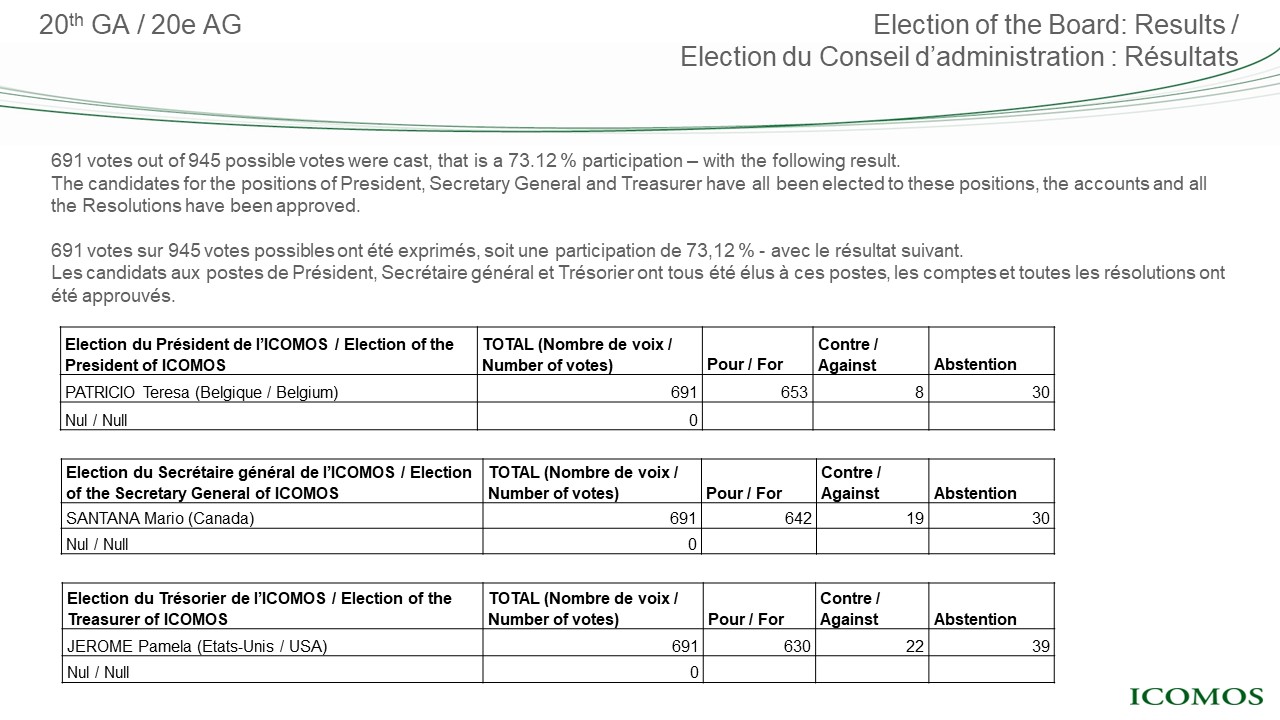 Annex G - Election of the 5 Vice Presidents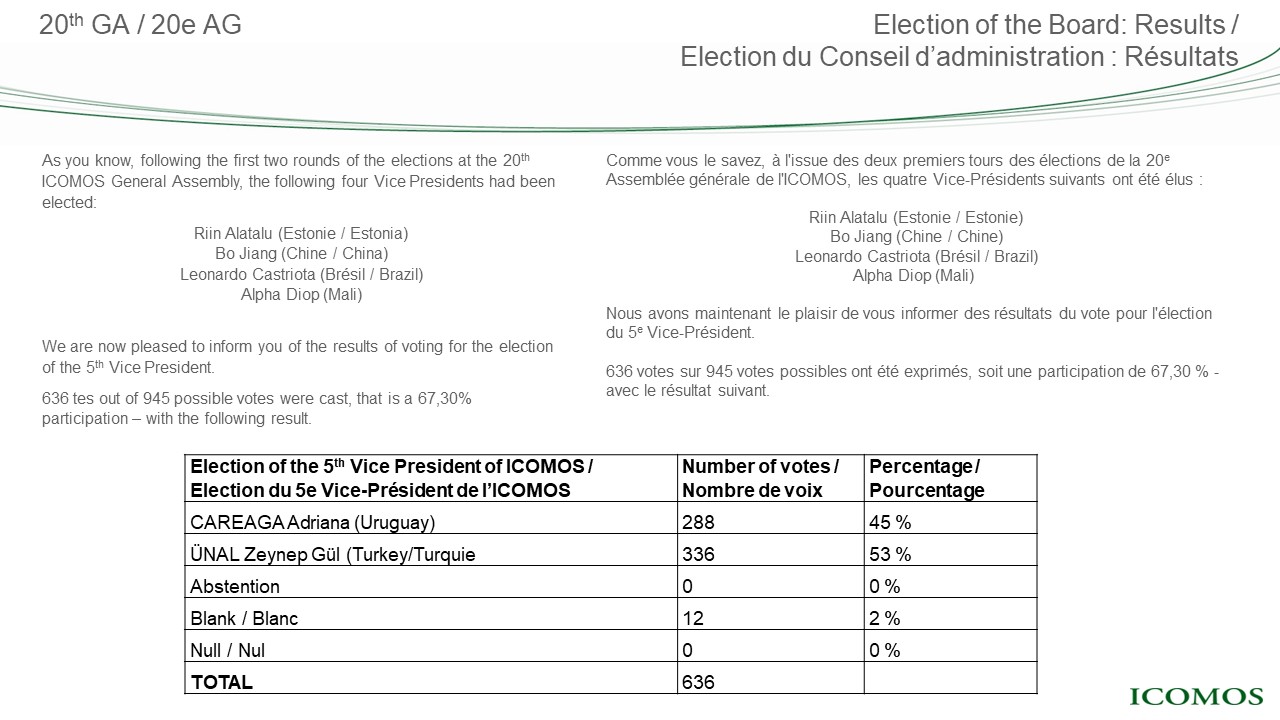 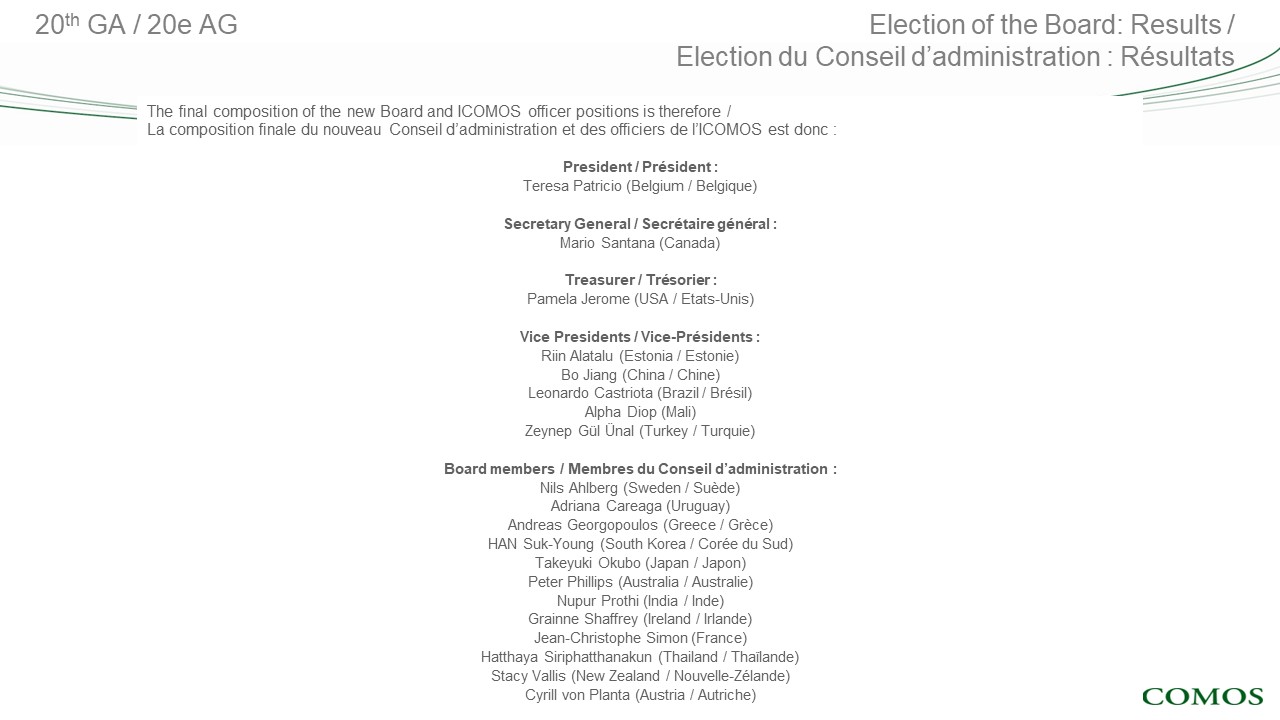 Annex H - Report by the Resolutions Committee on the adopted resolutions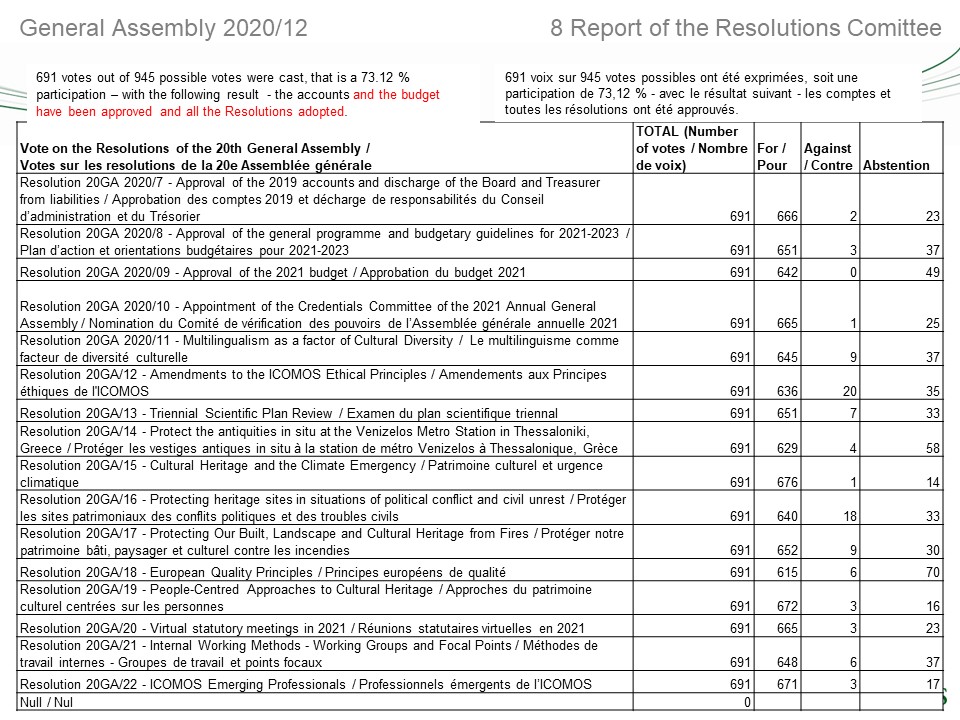 No.TopicICOMOS TRIENNIAL GENERAL ASSEMBLY 2020/12DeadlineProgressThursday, 3 December 2020 Opening of the General Assembly – Online Meeting Session 112:00 pm – 13:00 pm (Paris time – CET)Virtual arrival of participantsParticipants connect one by one onto the Zoom virtual meeting room.1Official Opening of the General AssemblyMs Laura Maxwell proceeds to some technical announcements.Ms Gaia Jungeblodt gives the floor to M Alfredo Conti, Cochair of the Elections Committee. Explanations are given on how the voting system will function, the number of online sessions.Agenda items 2-2 to 2-7 will be voted by show of hand. The rest of the votes will take place on the voting platforms and will be anonymous.M. Alfredo Conti explains who are the voting members; details the purposes and specificities of each voting platform. M Conti explains the role of the bailiff who will supervise the voting sessions.1-1Welcome address by the President of ICOMOSM. Toshiyuki Kono welcomes the participants and recalls that the 20th General Assembly should have been held in Sydney (Australia), but that the Covid-19 pandemic prevented it from taking place.M. Toshiyuki Kono also evokes the 23 July 2020 Extraordinary General Assembly which authorized the holding in virtual form of the December 2020 Triennial General Assembly.He thanks again the participants and apologizes to the francophone members that due to the conditions of language interpretation, he will have to speak in English.2Organisation of the sessions2-1Address by the Chairman of the 20th GA including confirmation of appointment of General Assembly CommitteesThe floor goes to Rohit Jigyasu (Chairman of the 19th Triennial General Assembly in Delhi in 2017). He recalls having had the privilege of hosting the Delhi GA and noted the efforts made by ICOMOS Australia to organize the next GA. Unfortunately, the Covid-19 pandemic prevented him from doing so. He notes how the 2020 pandemic makes us reflect on our human condition, and more specifically on the impact and challenges of Climate change for the cultural heritage community.He underlines the strong resilience of ICOMOS which, despite the difficulties currently encountered, has succeeded in organizing meetings of this type in a virtual way. He believes that these challenges have been remarkably met by the International Secretariat and by ICOMOS as a whole.Statutes art 42, 43, 44, 452-2Confirmation of the members of the Elections Committee(Resolution 20GA 2020/1 Appointment of the members of the Elections Committee – voted during session)M. Rohit Jigyasu asks the members to agree with the resolution 2020/1. No objection, the Resolution is adopted.Resolution 20GA 2020/1 - Confirmation of the members of the Elections CommitteeThe 20th General Assembly of ICOMOS, Noting that, as opposed to a physical General Assembly, at an online General Assembly, the Elections Committee must work with the Secretariat ahead of the General Assembly to check the online voting platforms and procedures;Taking into account the approval by the ICOMOS Advisory Committee, at its October 2020 meeting, on a proposal by the ICOMOS Board, to appoint Gideon Koren (President of ICLAFI and Head Teller of the July 2020 General Assembly) and the members of the standing Candidatures Committee as Elections Committee for the 20th General Assembly (with any necessary adjustment to be made by the Board in November 2020 – if any members had to be replaced) – so that they could work with the International Secretariat in the run up to this General Assembly, Confirms the appointment of the Elections Committee as follows: Joint Head Tellers: Gideon Koren (Israel) and Alfredo Conti (Argentina)Tellers:  Ishanlosen Odiaua (Nigeria), Faika Bejaoui (Tunisia), Sharif Shams (Bangladesh), Anja Vintar (Slovenia).RoP art 42 & 462-3Attendance and quorum: presentation of the report of the Credentials Committee(Resolution 20GA 2020/2 Adoption of the Report of the Credentials Committee – voted during session)M. Rohit Jigyasu gives the floor to Robert Quarles von Ufford who presents the members of the Credentials Committee, namely:- Robert Quarles von Ufford (The Netherlands) - Chair- Fauzia Qureshy (Pakistan)- Saul Alcantara Onofre (Mexico)- Laura Robinson (ex officio) (South Africa).Some particular cases of National Committees regarding the payment of membership fees and subsequent ability to vote for their members are brought up: ICOMOS Argentina, ICOMOS Chile, ICOMOS Greece, ICOMOS New Zealand and US/ICOMOS have experienced delays in the payment of dues but have regularized the situation and will therefore be able to vote.ICOMOS Macedonia for its part has partially regularized its situation but not completely, and not in time. This Committee will thus not have the right to vote.Recommendations by the Credentials Committee M. Robert Quarles von Ufford draws attention to the fact that National Committees need to be more careful about deadlines and voting rules, as laid down in the ICOMOS statutes. If they are not respected on time, this calls into question their ability to vote, which is regrettable.M. Lazar Shumanov, ICOMOS Macedonia, asks for the floor - not being a panellist, he is denied the possibility to speak. M. Quarles von Ufford explains that the payment of the 2019 membership fees being still due, Macedonian members cannot vote.Ms Teresa Patricio intervenes to say that there is a difference between the numbers announced and the numbers displayed in the resolution text. Ms Laura Maxwell explains that she can account for that and says the difference is due to a mistake when the document was updated. 945 is the correct number M. Rohit Jigyasu proceeds to call the vote by show of hands (via the Zoom chatbox).M. Gideon Koren says no abstentions were noted or objections raised. Resolution 20GA 2020/2 - Attendance and quorum: adoption of the report of the Credentials CommitteeThe 20th General Assembly of ICOMOS, Noting that Article 9-c of the ICOMOS Statutes requires that General Assembly decisions should be taken by a majority of the voting members present or represented from at least one third of the National Committees - i.e. 28.Having regard to the report of the Credentials Committee;Takes note that: As of 31 December 2019 there were 1125 voting members from 85 National Committees and 75 individual members from countries with no National Committees; that is a total of 1200; This 3 December, there are 713 designated voting members expressing 945 votes and representing 65 National Committees up to date with their dues and having sent their list of voting members and proxies;The Credentials Committee’s decision to add 5 potential voting members to the above; bringing the overall figure of possible voting members to 950;Adopts the report of the Credentials Committee and notes that the requirements of Article 9-c of the Statutes for the validity of decisions at this General Assembly have been met.Statutes art 9a & c, RoP art 36 & 372-4Election of the President, Vice-Presidents and the Rapporteurs of the 20th General Assembly(Resolution 20GA 2020/3 Election of the President, Vice-Presidents and the Rapporteurs of the 20th General Assembly – voted during session)Vote by show of hands (via the Zoom chatbox).
M. Gideon Koren declares no abstentions were noted or objections raised. The resolution is adopted.Resolution 20GA 2020/3 - Election of the President, Vice-Presidents and the Rapporteurs of the 20th General AssemblyThe 20th General Assembly of ICOMOS elects as:President of the General Assembly: Toshiyuki Kono (President of ICOMOS);Vice Presidents of the General Assembly: Sanaa Niar (Algeria) and Laura Robinson (Treasurer of ICOMOS);Secretary General of the General Assembly: Grellan Rourke (Vice President of ICOMOS);Rapporteurs of the General Assembly: Dominique Schneider (ICOMOS France) and Lucile Smirnov (International Secretariat).Statutes art 9b2-5Adoption of the Agenda (Resolution 20GA 2020/4 Adoption of the Agenda –voted during session)M. Toshiyuki Kono invites the voting members to vote for the adoption of this resolution (via the Zoom chatbox)M. Gideon Koren declares no abstentions were noted or objections raised.The resolution is adopted.Resolution 20GA 2020/4 - Adoption of the AgendaThe 20th General Assembly of ICOMOS adopts its Agenda.Statutes art 9dRoP art 322-6Adoption of the minutes of the July 2020 General Assembly(Resolution 20GA 2020/5 Adoption of the minutes of the July 2020 GA – voted during session)M. Toshiyuki Kono invites the voting members to vote for the adoption of this resolution (via the Zoom chatbox).M. Gideon Koren declares no abstentions were noted or objections raised.The resolution is adopted.Resolution 20GA 2020/5 - Adoption of the minutes of the July 2020 General AssemblyThe 20th General Assembly of ICOMOS adopts the minutes of the July 2020 General Assembly.RoP art 352-7Presentation of the report of the Candidatures Committee(Resolution 20GA 2020/6 Adoption of the report of the Candidatures Committee – voted during session)M. Toshiyuki Kono invites Alfredo Conti to present the report of the Candidatures Committee.See full report in Annex A.M. Toshiyuki Kono invites the voting members to vote for the adoption of this resolution (via the Zoom chatbox). M. Gideon Koren says no abstentions were noted or objections raised.The resolution is adopted.M. Toshiyuki Kono reminds that voting platform 1 will be opened at 2:00 pm Paris time on the 3rd of December 2020 for 24 hours for the election of the 20 Board members. On the evening of 4 December, results of the first round of voting will be announced by email.Next online session will be held on December 7.M. Kono declares today’s agenda is completed.Ms Jungeblodt takes the floor to add that the list as presented by Alfredo Conti shows the positions for which each candidate is running - but the new ICOMOS Statutes say that the candidates all have to be elected to the Board first. All the names on this list will thus appear on the voting platform 1 devoted to the Board members.Resolution 20GA 2020/6 - Presentation of the report of the Candidatures CommitteeThe 20th General Assembly of ICOMOS adopts the report of the Candidatures Committee, according to which the following candidates shall be eligible by the General Assembly for the offices indicated:For the position of President:Teresa Patricio (Belgium)For the position of Secretary General:Fabian Llisterri (Spain)Mario Santana Quintero (Canada)For the position of Treasurer:Pamela Jerome (USA)Marc Kocken (Netherlands)For the position of Vice President:Riin Alatalu (Estonia)Bo Jiang (China)Leonardo Castriota (Brazil)Aboulkacem Chebri (Morocco)Alpha Diop (Mali)Luigi Fusco Girard (Italy)Khalid El Harrouni (Morocco)Pamela Jerome (USA) – if not elected to the position of TreasurerMario Santana Quintero (Canada) – if not elected to the position of Secretary GeneralAssaad Seif (Lebanon)Maria Guadalupe Zepeda (Mexico)For the Board:Nils Ahlberg (Sweden)Mohammad Al Aidaroos (Saudi Arabia)Tariq Al Murri (Egypt)Naima Benkari (Algeria)Fernande Bodo (Cameroon)Adriana Careaga (Uruguay)Andreas Georgopoulos (Greece)Han Suk-Young (South Korea)Donald Hankey (United Kingdom)Leonid Kondrashev (Russian Federation)Anastasia Martynova (Russian Federation)Takeyuki Okubo (Japan)Maria Cristina Paterno (Philippines)Peter Phillips (Australia)Cyrill von Planta (Austria)Nupur Prothi (India)Grainne Shaffrey (Ireland)Jean-Christophe Simon (France)Hatthaya Siriphatthanakun (Thailand)Pascall Taruvinga (South Africa)Zeynep Gül Ünal (Turkey)Stacy Vallis (New Zealand)RoP art 453Elections: Election of the 20 members of the BoardVoting members will be able to vote online on the secure platform number 1 which will be open from December 3, 2020 2:00 pm (Paris time) to December 4, 2020 2:00 pm (Paris time). Results on the ICOMOS website on 4 December 2020 at 6 pm.Monday, 7 December 2020 General Assembly – Online Meeting Session 212:00 pm – 14:00 pm (Paris time – CET)4Announcement of results – Voting Platform 1M. Toshiyuki Kono gives the floor to M. Conti who proceeds to the announcement of the results of the voting that took place on platform 1.Elections of the Board membersVoting Platform 1 was open 24h from 3 December at 14:00 CET to 4 December at 14:00 CET. The Secretariat responded to all demands for assistance received on time and has no information about voting members unable to exercise their vote.776 votes out of 945 possible votes were cast, that is an 82,12 % participation – with the following result. The 20 candidates who received the highest number of votes are elected to serve on the ICOMOS Board:AHLBERG Nils (Sweden)ALATALU Riin (Estonia)BO Jiang (China)CAREAGA Adriana (Uruguay)CASTRIOTA Leonardo (Brazil)DIOP Alpha (Mali)GEORGOPOULOS Andreas (Greece)HAN Suk-Young (South Korea)JEROME Pamela (USA)OKUBO Takeyuki (Japan)PATRICIO Teresa (Belgium)PHILLIPS Peter (Australia)PROTHI Nupur (India)SANTANA Mario (Canada)	SHAFFREY Grainne (Ireland)SIMON Jean-Christophe (France)SIRIPHATTHANAKUN Hatthaya (Thailand)ÜNAL Zeynep Gül (Turkey)VALLIS Stacy (New Zealand)VON PLANTA Cyrill (Austria)In view of the above, the candidates for the next round - election of the President, Secretary General and Treasurer - are confirmed as follows:President: Teresa Patricio (Belgium)General Secretary: Mario Santana Quintero (Canada)Treasurer: Pamela Jerome (USA)Mr. Conti detailed the voting modalities for December 7 on platform 2.For these positions, a majority is required. If this was not the case for some positions, a 2nd round would take place on December 10, for 24 hours.The Elections Committee noted that some candidates for the position of Vice President were not elected as members of the Board. The procedure in this case will be announced by the President of the 20th GA. M. Toshiyuki Kono reminds that should a Vice-President position be unoccupied, we should refer to the RoP art 66 § 5d which stipulates that a call for nominations be sent to the floor.This call is addressed to those elected as Board members. M. Kono reminds that according to the RoP §63, “the nominator and at least two of the seconders must be from countries from the region in which the country of the candidate is located”. These requirements will be verified 48 hours after the session.M. Toshiyuki Kono calls on the participants of this session to name someone for nominee as Vice-President (via the Zoom chat box). M. Grellan Rourke draws the attention to the geographic criterion. M. Toshiyuki Kono reminds again that supports must be from the same region. Adriana Careaga Peter PhilippsÜnal Zeynep GülNupur Prothiare nominated by the participants.M. Toshiyuki Kono asks if the nominees accept this candidature.AC: yes, PP: no, ZUG: yes, NP: yes.Gideon Koren remarks that another candidature has been put forward by ICOMOS Lithuania in the chatbox: Cyrill von Planta. He says yes [it is later noted that Mr von Planta was saying yes to another question, and did not want to run for the Vice President position.]The additional VP nominations (accepted by the candidates) are
Adriana Careaga (Uruguay), Zeynep Gül Unal (Turkey), Nupur Prothi (India), Cyrill von Planta (Austria)The verification by the Secretariat that nominators and seconders are from the same region will take place within the next 48hrs. Ms Teresa Patricio asks if letters of support are needed. M. Peter Philipps specifies that 3 supporting letters are required by the RoPs, all having to be from different countries, and 2 of the 3 having to be from the same region as the candidate. Supports must be sent by email to the Secretariat.Ms Gaia Jungeblodt reads a question from ICOMOS Belgium: can a National Committee support several candidates?  The answer is yes. Provided that they are from the same region as the nominee.The additional VP nominations (accepted by the candidates) are
Adriana Careaga (Uruguay), Zeynep Gül Unal (Turkey), Nupur Prothi (India), Cyrill von Planta (Austria)M. Kono congratulates them.Ms Gaia Jungeblodt recalls the rules for VP nominations in the chatbox: “a. nominator’s letter [for the Bureau position] signed by a member of ICOMOS;
 b. seconding letters from at least three other members of ICOMOS from at least three countries other than that of the nominator;
In the case of nominations for Vice-President, the nominator and at least two of the seconders must be from countries from the region in which the country of the candidate is located.”At the end of the sequence, Cyrill von Planta (ICOMOS Austria) withdraws his candidacy. Three candidates therefore remain in the running.5Reports on the triennium 2017 – 2020 and adoption of annual accountsMs Saana Niar (Algeria) is introduced, then gives the floor to M. Toshiyuki Kono. 5-1Report by the President of ICOMOSToshiyuki Kono looks back on his three years in office (2017-2020). He presents his moral report, which is appended to these minutes in Annex B. He welcomes the modernization of working methods, in particular the introduction of Zoom meetings since 2018, which has enabled ICOMOS to not be overly affected by the COVID-19 pandemic, the richness of the exchanges within the Board and the dynamic opening towards new paths of work. M. Kono mentions in particular the work accomplished by the 13 task teams. M. Kono thanks the Board members, and especially the retiring ones, for their hard work. He announces that a new task team on COVID-19 was created in May 2020.  In 2019, he proposed the tool of an ecosystem to revisit and re-evaluate the functioning of ICOMOS, with its specificities as a non-for-profit organisation. The shared trust, competence and diversity of ICOMOS members make it a heritage community of unique richness. Each NC and ISC is also a key component of this ecosystem. We have amongst us, he estimates, a wealth of expertise and wide networks in heritage community. This social capital is one of the most important assets on which we should capitalize, by facilitating information exchange to the outside. Toshiyuki Kono is proud to look back on the creation of the Emerging Professional Working Group during the summer 2017. Its 1st physical meeting took place in Delhi. Vague at first, this notion of EPs is now well-anchored and has entered a new stage of dynamic activity (cf. webinars), enabling inter-generation exchanges. Though successful and active, they still need encouragements and supports.2 National Committees were reorganized with M. Kono’s assistance, 2 NC were created from scratch and new NCs are being established in southern regions. In this context, M. Kono welcomes the triennial and scientific plan for 2021-2023 adopted by the Scientific Council, which invites a focus on developing ICOMOS Climate change action. To him, this is a good example of a sound ecosystem at work, whose components grow and interact fruitfully, strengthening the system.M. Kono thanks M. Andrew Potts for having led the work of the ICOMOS Climate Change and Heritage Working Group and hopes he will keep playing a central role in the next triennial plan. A healthy ecosystem should be prepared to react to the impact of external factors. Today, the most significant one is of course the COVID-19 crisis. Cultural heritage is the cornerstone of human, social and economical recovery. ICOMOS should take the lead of a long-term approach in order to face the uncertainties of the future times. Hence the task team on COVID-19, who launched a first-phase survey.Regarding World Heritage, the World Heritage Committee decided in Baku (43COM12A para 13) to retain “the status-quo regarding the involvement of additional advisory services”. The status of ICOMOS was endangered for several years, but thanks to the work of ICOMOS colleagues and staff, of the highest quality, the WHC acknowledged that ICOMOS is still a credible partner for States Parties. ICOMOS must maintain its expertise and the quality of its work in this field. 6 new advisors were recruited and have been mentored. They will start soon and a lot is expected from their knowledge and experience. A new call will be organized soon, in order for ICOMOS to reinforce its status in the World Heritage system.M. Kono announces the recent signature of a MoU between ICOMOS International Conservation Centre-Xi’an and Xi’an Municipal People’s Government. Beyond the remarkable work carried out by ICOMOS as an advisory body for World Heritage, beyond its undisputed and world-renowned scientific and technical expertise, the organization has been able to open up to wider issues. The constant collaboration with the national committees, international scientific committees and working groups, which are key to the organization, has made it possible to broaden the fields of reflection and to open up to themes related to societal problems such as climate change, endangered heritage, human rights, nature/culture, etc. The dynamism born among emerging professionals suggests that these new subjects will remain at the heart of ICOMOS's reflections.He would like to thank all the members of ICOMOS for their support throughout his mandate, which has been an exceptional experience for him!ample5-2Report by the Secretary General of ICOMOS on the implementation of the resolutions of the 19th General AssemblyPeter Philips, Secretary General of ICOMOS, looks back on his three years in office (2017-2020). He presented his report, which is attached as Annex C to these minutes.He reported on the status of the resolutions and programmes agreed at the Delhi General Assembly in 2017, highlighting the progress made to ensure their satisfactory implementation.The main actions completed concern:- the implementation of the 35 resolutions adopted in Delhi;- the implementation of the three-year program;- the implementation of the ethical principles;- implementation of multilingualism and the attention paid to the preservation of cultural diversity.He especially thanks the team of the International Secretariat which has always been a support on which he has been able to rely without fail and especially this year with the organization of the Virtual General Assembly due to the pandemic.RoP art 575-3Report by the Treasurer of ICOMOSLaura Robinson, Treasurer of ICOMOS, reports on her last three years in office (2017-2020). She presents the annual accounts, the auditor's report and the provisional budget for the triennium 2021-2023. These reports are appended to these minutes in Annex D.It welcomes the fact that, once again this year, the Statutory Auditor has not identified any matters to report regarding the fair presentation and consistency of the annual accounts that were circulated and adopted by the Board of Directors at its meeting on 9 March 2020.The financial year 2019 ends with a surplus of €81,426. The financial year 2020 should end with a slight surplus. The three-year budget for its part is still only an estimate due to the uncertainties linked to the health crisis. It will have to be refined before being presented to the Board of Directors. For this reason, as things stand at present, only the provisional budget for 2021 is presented with an assumption of moderate cost growth and income.She warmly thanks the entire Board and the International Secretariat for their hard work and support.Intervention by Pierre-Marie Tricaud via chatbox :Along with several other members, I would like to clarify a point about funding, and get an answer to a few questions: 
(1) Has the status of charitable organization (charity) granted by the US authorities been obtained for ICOMOS International? 
(2) If no, is such a status envisaged? 
(3) Is it possible for an organisation under French law to be recognised in this way in the USA? 
(4) If so, what would be the risks in the case of an Icomos action involving a country that is subject to restrictions by the US government? (cf. scholarships cancelled for the Delhi meeting in 2017). 
(5) If this is already the case, has the Board discussed it? 
(6) Furthermore, has similar status been requested in France (recognition of public utility)?Answer from Marie-Laure Lavenir via chatbox:“Dear Pierre-Marie, yes ICOMOS International has a statute equivalent to charity in the US which allows donations to be eligible for tax donations. Same in France where we are « d’intérêt général » (but be careful, this is not exactly the same as “utilité publique” which is a different thing).”Statutes art 9d15-4Question & Answer Session on Statutory Reports(Members can send in written questions to the outgoing President, Secretary General and Treasurer ahead of the meeting)Sanaa Niar announces that no questions were received before the 24th of November, which was the deadline. Before giving back the floor, she thanks warmly Toshiyuki Kono for the leadership and support of his Emerging Professionals initiative.Toshiyuki Kono clarifies that all information concerning the reports of the President, the General Secretary and the Treasurer are accessible on the voting platform. Voting members will be asked to approve the 2019 accounts and discharge the Board and Treasurer from liability by secure online voting (voting platform 2, open from 7 December 2020 at 14:00 CET to 8 December 2020 at 14:00 CET).5-5Approval of the 2019 accounts and discharge of the Board and Treasurer from liabilities(Resolution 20GA 2020/7 Approval of the 2019 accounts and discharge of the Board and Treasurer from liabilities– voted online Voting platform 2)Resolution 20GA 2020/7 - Approval of the 2019 accounts and discharge of the Board and Treasurer from liabilitiesThe 20th General Assembly of ICOMOS,Approves the reports by the President, Secretary General and Treasurer; Further approves the accounts of 2019 and discharges the Board and the Treasurer.Statutes art 9d26Resolutions6-1Report of the Resolutions CommitteeKirsti Kovanen, Chair of the Resolutions Committee, presents her report. The report relates the call for resolution drafts, details the draft resolutions submitted (14 draft resolutions were received from the membership and from ICOMOS Bodies: Statutory Matters Resolutions, Doctrinal texts, Resolutions on other heritage issues, Resolutions on organisational matters and Business resolutions based on the Statutes), explains the process of the consultations with the membership, and finally lists some recommendations to help improve the functioning of future Resolutions Committees.Read full report in Annex E.RoP art 446-2Question & Answer on Resolutions submitted for vote on Voting Platform 2Questions received regarding resolution 2020/11. We have received questions related to resolution 2020/11 on cultural diversity and multilingualism.One of the proponents questioned the removal of specific components from the original draft proposal (for example the translation of the ICS' "Statutes" into both working languages).The proponent asked if the intervention of the resolutions Committee could be explained: were the substance and intention of the original proposal altered by the Resolutions Committee?The Resolution Committee responds as follows:- The original proposal contained a resolution text and a series of annexes.- The draft of the actual resolution, as now proposed to the General Assembly, remains essentially unchanged, other than incorporating some elements from the annexes into the text of the resolution;- A number of the proposals specified in the annexes repeated a previous resolution from the 2017 General Assembly (resolution 19GA2017/31). Others had factual errors or had financial implications without any indication of how they would be met;- It is in the mandate of the Resolutions Committee that resolutions recommended to the General Assembly comply with the Rules of Procedures (articles 44-6). - Accordingly, the Resolutions Committee reframed the resolution to incorporate the appropriate text from the annexes into the text of the resolution, rather than including the annexes.The floor is given to Mikel Landa, President of Advisory Committee.His question concerns the ICOFORT charter, which is not presented to the GA’s agenda.ICOFORT has been working on this resolution for years, striving to fulfil every step it had to fulfil for this charter to be presented to the General Assembly. While he acknowledges that the process is not perfect, regarding methodology, linguistic rigor, etc., he pleads that the charter be presented here. Answer from Kirsti Kovanen: the ResCOM has examined the documents and timeline. To its opinion, considering that a doctrinal text will be long-standing, it is not related to a crisis situation like the pandemic. In this regard, the draft is considered not ready for this GA, based on 2 main aspects – linguistics (the text should be in 3 languages) and procedure. ResCOM would not recommend that an exceptional adoption be made for this charter. An explanatory note can be found in the compilation of resolutions that was submitted to the members. Toshoyuki Kono, after recalling the technical difficulties to change the voting platforms at this stage, stresses 2 issues: one substantial, one procedural. The Rules of procedure require submission to the Board for approval at least 6 months before the GA, requirement not met in this case. The RoP (art. 9) also stipulates that there are 4 types of doctrinal texts. Charters, Principles, Guidelines and Documents, each encompassing its very own specificities. The ICOFORT draft’s title contains 2 confusing terms: “Charter” and “Guidelines” and thus cannot be adopted without clarification. Some discrepancies were also noted between the French and the English versions of the proposed text.Adopting such a text would be a bad precedent.If the text is not adopted here, this does not mean that ICOFORT will have to wait another 3 years. The resolution can be presented for adoption at the Annual General Assembly in 2021 if the languages are in conformity and if the title of the document is clarified. He encourages Mikel Landa and the proposers to work in the coming months in order to finalise this text. Toshiyuki Kono thanks Mikel Landa for his understanding and wishes for this charter to be adopted next year.Intervention by Dinu Bumbaru via the chatbox :“Thank you to Kirsti and the Resolution Committee for the hard work in hard circumstances and for the thoughtful recommendations. It will be useful to keep in mind that ICOMOS membership and ecosystem, to use Toshi's term, is a living democracy and find a balance, as Mikel Landa said at the AdCom, between procedural compliance and conservation as a dynamic human and cultural praxis. Looking at para-governmental organisations as models is interesting but could seriously bias the quest in favour of procedures rather than soul. The answer to the one question provides useful yet limited clarification, especially on the issue of its proposal that ISC statutes (bylaws) be validated by publication in both English and French as our official languages. Hopefully the report of the General Assembly will include both the question and the reply from the Committee. Merci encore et portez-vous bien ! » Via chatbox : Jean-Sébastien Misson : ICOMOS Belgique - Outre les deux premiers points mis en évidence par Mme Kovanen et Mr Kono, en tant que membre francophone, je refuserai personnellement d'approuver un texte dont la qualité de traduction en français n'est pas satisfaisante.Grellan Rourke via chatbox: It will be a better document this time next year, one we can really stand over with the two languages co-ordinated.From Chris Marion via chatbox: “Dear All
Thanks. As noted in the ‘Comment by the Resolutions Committee’ for Resolution GA20/17, the proposed Annex material relating to protecting Heritage from fire was removed after receiving/reviewing feedback on the published draft. As there was some very important/relevant information developed within the original proposed Resolution to help better understand issues to help better protect historic structures/sites/monuments from fire that was contained in this Annex, we would like to extract some of this information out from the original submission, and looking to make this information available if anyone may be interested or may find this information helpful.Some of this included additional information/background relating to: 
•	specific fire issues making historic structures vulnerable to fire, 
•	research findings re. common themes where things continue to go wrong and that lead to devastating fires,
•	help regarding qualifications to look for when engaging a fire engineering consultant, and
•	fire challenges arising during construction/renovation/restoration work.
We will look to post some of this information at icorp.icomos.com in the coming days, or please contact us (icorp@icomos.org) if interested in this further information.
Thank you again all for all of your assistance with this once again.”Adjournment of the session. Toshiyuki Kono explains the instructions for the next round of vote on platform 2, opening 7 December at 14:00 CET until 8 December 14:00 CET.6-3Resolutions on Statutory Matters6-3-1General programme and budgetary guidelines for 2021-2023Resolution 20GA 2020/8 - Approval of the general programme and budgetary guidelines for 2021-2023Submitted by the Board of ICOMOSThe 20th General Assembly of ICOMOS,Recalling that Article 9-d-5 of the Statutes requires the General Assembly to vote the General Programme for the next triennium, and Article 10-d-12 requires the Board to propose the draft General Programme;Acknowledging that the draft General Programme has been proposed by the Board and recommended by the Advisory Committee;Adopts the following ICOMOS General Programme for the next triennium.ICOMOS General Programme 2021 - 2023Mission: Act and be recognised as leaders in cultural heritage conservationObjective: Reaffirm the role of ICOMOS as a leading and respected advocate and think-tank for the conservation of cultural heritage worldwideStrategies:Actively promote the theme of climate change and cultural heritage as the core topic of the Triennial Scientific ProgrammeOutcome: Inclusion of cultural heritage issues and approaches in core scientific work and policies on climate change at the national and international levelStimulate debate and promote discussion on cultural heritage in the context of emerging issues, such as racism, enslavement and gender biasOutcome: Preparation of discussion papers, seminars and expert meetings on the intersection of current issues with cultural heritage conservationContinue to monitor the impact of the COVID-19 pandemic on cultural heritage places and those who care for them, and to develop ways of responding to the challenges Outcome: Annual surveys and reports on the impact of the pandemic throughout the world, and new training programmes for conservation professionalsDisseminate widely the work and results of ICOMOS at the international and national level through its websites, publications and conferencesOutcome: Every ICOMOS web site contains up-to-date information on recent scientific workMission: Develop and strengthen the ICOMOS professional networkObjective: Involve all of our members and committees in the professional work of ICOMOS at the local and international levelStrategies:Ensure the good governance of all National Committees, Scientific Committees and working groups by effectively monitoring their inclusiveness and activitiesOutcome: All committees and groups actively involve interested members in their work, admit new members, regularly refresh their leadership and submit annual reports on their activitiesInvolve emerging professionals in all ICOMOS activities including training, mentorship, public advocacy and the dissemination of knowledgeOutcome: All National and Scientific Committees and working groups have at least one emerging professional memberPromote collaborative/shared meetings and scientific symposia on common issues and interlinkages between existing work programmes such as rights-based approaches and the sustainable development goalsOutcome: An increased number of scientific meetings involving more than one International Scientific Committee or working groupPromote regional and sub-regional cooperation, exchanges and projects among National Committees on matters of common interestOutcome: An increased number of regional and sub-regional meetingsContinue to promote multilingualism and professional exchanges between members from different culturesOutcome: An increased number of ICOMOS doctrinal texts and publications translated, and international meetings at which simultaneous interpretation is offered, into both working languages and other international and national languagesIncrease targeted and effective communication about ICOMOS activitiesOutcome: Increased use of the ICOMOS international calendar to publicise national and international activitiesShare best practice documents freely among ICOMOS membersOutcome: An increased number of National and International Scientific Committees that publish toolkits of good practice for the use of membersMission: Reach out to other institutions, the private sector, authorities and communities Objective: Use the ICOMOS networks to establish and build on fruitful partnerships at the international, national and local levels with external bodies, contributing the cultural heritage knowledge and skills of members while seeking out and benefitting from the knowledge and skills of others. Strategies:Encourage National Committees to involve local people, communities, institutions and authorities in local ICOMOS activitiesOutcome: An increased number of National Committees use international events (such as 18 April) and national events to connect with local communities and promote the mandate of ICOMOS by using its name, logo, and technical informationBuild on existing partnerships with other international institutions, and develop new partnerships, to extend the reach and influence of ICOMOS within international and regional organisations in the broader spheres of conservation and cultureOutcome: An increased number of agreements, advisory roles and joint work plans are developed with partners that provide opportunities for the involvement of membersPromote the use of ICOMOS best practice documents at the national and local levelOutcome: An increased number of national and local governments that have adopted documents prepared by ICOMOS (or ICOMOS and others) as standards of best conservation practice for cultural heritageEnhance the role of ICOMOS in public education about cultural heritage conservationOutcome: Develop a programme of webinars that can present the works and concepts of ICOMOS to a broader general audienceStrengthen and promote ICOMOS open access resources available to the public such as the ICOMOS Photobank and ICOMOS Open Archive and ICOMOS publications such as toolkits and guidelinesOutcome: Expand the Resources section of the web site to include easily located links to good practice guidelines such as Disaster risk managementMission: Nurture and sustain the ICOMOS organisationObjective: Maintain and improve the viability of ICOMOS as a financially stable organisation with a genuinely globally representative membership and an environmentally sustainable operationStrategies:Promote the benefits of international membership and encourage all National Committees to increase their numbers of international membersOutcome: Membership numbers at the international level increase each yearSupport the formation of new National and Transnational Committees to connect local members with one another, especially in regions where there are fewOutcome: An increased number of National Committees in Africa, the Arab States and the Asia-Pacific regionsDevelop an ICOMOS Sustainability Policy to assist all parts of the organisation to reduce their carbon footprint and their adverse impact on the environmentOutcome: Adopt a Sustainability Policy at the General Assembly in 2023Develop new models for statutory international meetings that promote more equitable participation, voting and funding among all membersOutcome: A majority of statutory meetings and elections are conducted virtually using electronic platforms available to all members, sharing the costs equitably among the participants Seek sustainable financial and human resources to achieve ICOMOS’ goals, support ICOMOS solidarity funds and increase the capacity of the SecretariatOutcome: An increased proportion of ICOMOS income is derived from stable recurrent sources, such as international institutional membership6-3-2Approval of the 2021 budgetResolution 20GA 2020/09 - Approval of the 2021 budget The 20th General Assembly of ICOMOS approves the budget for 2021 as presented in the working documents.6-3-3Appointment of the Credentials Committee of the 2021 Annual General Assembly Resolution 20GA 2020/10 - Appointment of the Credentials Committee of the 2021 Annual General Assembly The 20th General Assembly of ICOMOS appoints the following members to serve on the Credentials Committee for the 2021 Annual General Assembly:Robert Quarles van Ufford (Netherlands) - chairFauzia Qureshi (Pakistan)Saul Alcantara Onofre (Mexico)Laura Robinson (South Africa)(new Treasurer – ex officio)6-3-4Multilingualism as a factor of Cultural DiversityResolution 20GA 2020/11 - Multilingualism as a factor of Cultural Diversity Submitted by ICOMOS France, ICOMOS Belgium, ICOMOS Canada, ICOMOS Mali, within the framework of the Groupe francophoneThe 20th General Assembly of ICOMOS, Recalling articles 10-d-8 and 21 of the ICOMOS Statutes and Resolution 19GA 2017/31 on the ICOMOS Policy on Cultural Diversity and Multilingualism including a trial for developing the translation work;Also recalling the report by the French translation group on their working methods,Underlines the role of multilingualism in the dissemination of information, the development of international exchanges and the inclusion of ICOMOS members and their languages;Welcomes the efforts made by the International Secretariat and the groups of volunteer translators to improve multilingualism in ICOMOS activities since the adoption of the Policy on Cultural Diversity and Multilingualism; Requests the Board, the Advisory Committee, the International Secretariat, and all the Committees and working groups to give increased priority to multilingualism, to continue and strengthen multilingualism within ICOMOS, and to implement the measures below within the constraints of available resources: Complete the translation of the Ethical Principles and doctrinal texts into Spanish in accordance with Article 21-b of the Statutes; Make the translation system even more professional and efficient;Gradually expand towards the general inclusion of other languages starting with Spanish;Continue to specify in the Terms of Reference the mandatory and desirable requirements for interpretation at international meetings; Facilitate oral communication at international meetings;Explore the feasibility of establishing a fund to support translations and interpretation.6-3-5Amendments to the ICOMOS Ethical PrinciplesResolution 20GA/12 - Amendments to the ICOMOS Ethical PrinciplesSubmitted by the Board of ICOMOSThe 20th General Assembly of ICOMOS,Recalling General Assembly resolution 18GA 2014/11, art. 7-d of the Ethical Principles and art. 10-d-9 of the Statutes;Noting the Board’s report on the implementation of the Ethical Principles, consultations with the membership in 2019 - 2020 and with the Advisory Committee in 2019, and the dissemination of the amendments to the membership in August 2020;Acknowledging that the review undertaken by the Board on the Ethical Principles is in accordance with the aforementioned articles;Having examined the review and the proposed amendments to the Ethical Principles,Adopts the following amendments to the ICOMOS Ethical Principles:(a) In Article 3-c, deletion of the words “They collaborate…, cultural heritage” and substitution in their place of the words “They engage in an open and supportive dialogue.They contribute to building trust and enabling transparent access to communication channels”;(b) In Article 3-e, deletion of the words “including appreciation of, access to” andsubstitution in their place the words “participation and stewardship for the identification of, access to, enjoyment and management of”,(c) Addition of a new Article 3-f as follows: “In cases where there are conflicting heritage values, ICOMOS members support and contribute to conflict resolution processes.”(d) In Article 4-c, addition of the word “transparent” after “professional” and addition at the end of this sentence the words “and are open to public debate”;(e) Addition of a new Article 4-e as follows: “ICOMOS, its members and Committees endeavour to conduct their activities sustainably.”;(f) In Article 5-a-2, deletion of the words “of local or national authorities” and addition of the words “by those bodies” after the words “any decision”;(g) In Article 6-e, deletion of the word “Hence” and substitution in its place the words “In particular”, and deletion of the word “attached”;(h) In Article 6-f, deletion of the word “association” and substitution in its place the word “organisation”;(i) Addition of a new sub-Article 6-f-2 as follows, and renumbering of subsequent existing sub-articles in Article 6-f accordingly: “ICOMOS members must not by their public statements or actions bring the organisation or any of its Committees into disrepute”.6-3-6Triennial Scientific Plan ReviewResolution 20GA/13 - Triennial Scientific Plan ReviewSubmitted by the Advisory Committee and Scientific Council, with the support of 10 membersThe 20th General Assembly of ICOMOS,Having examined the work of the Climate Change and Heritage Working Group (CCHWG) and its publication “The Future of Our Pasts: Engaging Cultural Heritage in Climate Action”;Taking into account the recommendation of the Advisory Committee on reviewing and refocusing the current Triennial Scientific Plan on developing ICOMOS climate change action,Supports the development of the next ICOMOS Triennial Scientific Plan 2021-2024, to focus Committees and members attention on climate change action, through a collaborative work between International Scientific Committees, National Committees, ICOMOS working groups and members, and referencing the CCHWG road map, to be presented to the Advisory Committee for recommendation to the Annual General Assembly in 2021.6-4Resolutions on site related matters (voted online Voting platform 2)6-4-1Resolution 20GA/14 - Protect the antiquities in situ at the Venizelos Metro Station in Thessaloniki, GreeceResolution 20GA/14 - Protect the antiquities in situ at the Venizelos Metro Station in Thessaloniki, GreeceSubmitted by ICOMOS Hellenic National Committee and ICOMOS Europe GroupThe 20th ICOMOS General Assembly of ICOMOS,
Taking into account the concern expressed by ICOMOS Hellenic as well as several other statements of concern that have been issued by national and international official, scientific and professional institutions and bodies, and by several NGOs;
Affirming the outstanding significance of the Venizelos Metro station antiquities, a cultural ensemble that dates from late antiquity up to the transitional period and the beginning of the Middle Byzantine times (4th - 9th century CE) and comprises the main Roman marble paved road, Decumanus Maximus, and the commercial centre of Roman and Byzantine Thessaloniki;
Noting with concern that the current development proposals threaten the integrity and authenticity of the antiquities of the Thessaloniki Metro Station, and substantially change and undermine their cultural heritage value;Also taking into account the ICOMOS Hellenic Heritage Alert;Calls upon the Hellenic Government not to proceed with the implementation of the current plan that involves the detachment of the antiquities, given the fact that this is a monumental ensemble which constitutes an integral part of the history of the city of Thessaloniki and of the world cultural heritage;
Invites the Hellenic authorities in charge of the management, protection and conservation of cultural heritage to revise the action plan and to implement policies and best practices, in accordance with the provisions of all relevant international charters, including the relevant ICOMOS Charter on Archaeological Heritage Management, and international conventions adopted by the Hellenic Republic.6-5Resolutions on doctrinal texts(none brought forward for adoption)6-6Resolutions on other heritage issues (voted online on Voting platform 2)6-6-1Resolution 20GA/15 - Cultural Heritage and the Climate Emergency Resolution 20GA/15 - Cultural Heritage and the Climate EmergencySubmitted by the Climate Change and Heritage Working Group, International Scientific Committee on Cultural Landscapes ICOMOS-IFLA, International Scientific Committee on Cultural Tourism (ICTC), International Scientific Committee on Earthen Architectural Heritage (ISCEAH), International Scientific Committee on Economics of Conservation (ISCEC), International Scientific Committee on Intangible Cultural Heritage (ICICH), International Scientific Committee on Risk Preparedness (ICORP), ICOMOS New Zealand and ICOMOS Spain, with the support of 47 membersThe 20th General Assembly of ICOMOS,Recalling Resolution 19GA 2017/30, which recognises that human activities are producing unprecedented concentrations of greenhouse gases (GHG) that are changing the climate, and calls on ICOMOS to meet the challenge of climate change by finding cultural heritage-based solutions to implement the Paris Agreement;Noting that in 2018 the Intergovernmental Panel on Climate Change (IPCC) in its special report “Global Warming of 1.5 °C found that climate change impacts on both human and natural systems may be long-lasting or irreversible, that these impacts are even now adversely affecting cultural heritage, and that the ability of some heritage sites to successfully adapt will depend on the rate of global GHG mitigation efforts;Acknowledging that the IPCC Report found that for many systems, adaptation is expected to be more challenging at 2 °C of global warming than at 1.5 °C, and that therefore the impacts, losses, and damages to cultural heritage from climate change must be appropriately addressed immediately at all levels;Recognising that the world is failing to meet the Paris Agreement targets, with current GHG concentrations the highest ever recorded, and that at the same time the reality and human cost of climate change has been thrown into even sharper relief through mean sea level rise, and elevated temperatures and wildfires; Recognising the immense potential of cultural heritage to enable inclusive, transformative and just climate action, including through heightening the ambition and capacity of communities to act, supporting climate adaptation and resilience, contributing to mitigation interventions to reduce GHG emissions, and addressing loss and damage from climate impacts;Acknowledging that the present COVID-19 pandemic has revealed some essential lessons, including the imperative of heeding science, the consequences of a breakdown between humans and nature, the importance of centering on the needs of the most vulnerable, and the fact that rapid and far-reaching social and economic change is possible when society wills it;Noting that in November 2019, more than 11,000 scientists jointly declared that Earth is clearly and unequivocally facing a climate emergency and that many countries, jurisdictions and organisations have similarly acknowledged and declared this emergency;Declares a Climate and Ecological Emergency and calls upon other culture and heritage organisations to do the same;Reiterates the need to better integrate cultural heritage and climate research and science, and in this regard;Welcomes the proposal for the ICOMOS Triennial Scientific Plan, and the June 2020 decision of the IPCC to approve the joint proposal of UNESCO and ICOMOS for an IPCC International Expert Meeting on Culture, Heritage and Climate Change to be held in 2021;Calls for urgent collective action by all relevant actors to safeguard cultural and natural heritage from climate change, including through vulnerability assessment and adaptive management and also through implementation of a collective precautionary approach that pursues pathways for limiting global warming to 1.5°C;Thanks the Climate Change Heritage Working Group, the 32 National Committees (NCs) and International Scientific Committees (ISCs) and the almost 50 invited experts for their contributions to the ICOMOS Report “The Future of Our Pasts”, published in 2019 which scopes numerous ways in which cultural heritage can drive climate action and also catalogues the many climate change impacts on diverse kinds of heritage;Notes the ICOMOS Triennial Scientific Plan Reboot invitation on climate action during 2021 to collaboratively identify ways and means to expand knowledge and define good practice for supporting heritage responses to climate change; Calls on all the ICOMOS community to implement heritage responses to climate change that: Seek to safeguard all types of heritages from the current and projected adverse impacts of climate change, both rapid and slow onset, by undertaking vulnerability and risk assessments, monitoring, and by implementing appropriate, climate change adaptation strategies and risk-informed, disaster mitigation, preparedness, response and recovery strategies;Implement appropriate, climate change adaptation strategies and risk-informed, disaster mitigation, preparedness, response and recovery strategies;Seek to realise the potential of cultural heritage - including both tangible and intangible heritage and local communities' knowledge and practices - to contribute to transformative change, drive GHG mitigation and climate adaptation, and deliver climate resilient pathways that strengthen sustainable development;Seek to connect heritage responses to climate change with the UN Sustainable Development Goals, in particular SDG13 on Climate Action, in order to ensure these responses are holistic and include the social, economic, environmental and cultural dimensions of sustainability, as well as those of peace, justice and partnerships;Recognise that existing heritage conservation practice, tools, assessments and methodologies will need to be supplemented with new, cooperative, transdisciplinary and participatory approaches and models relevant to the global issue of climate change;Recognise equity and justice as fundamental to understanding and addressing the challenges of climate change, including through solidarity with Indigenous Peoples and vulnerable and frontline communities; participatory climate governance; and gender-responsive, human rights and rights-based approaches;Integrate the conservation of nature and culture, endogenous and traditional knowledge, and landscape-scale approaches into policies and programmes where appropriate. Encourages all ICOMOS National Committees to adopt climate change-related programmes in their own countries, including actions to better protect heritage from climate impacts; to enhance participation in climate change networks such as the Climate Heritage Network; and to engage governments and other relevant external parties on applicable climate policy and planning processes, for example to secure inclusion of cultural heritage in national climate adaptation frameworks. Encourages all ICOMOS International Scientific Committees to adopt climate change-related programmes and activities in their own remits, including working to make familiarity with climate change a baseline competency of heritage management, and to see that good conservation practice is modified as needed to find alternative ways and means of sustaining heritage significance amidst a changing climate; Encourages the organisers of all ICOMOS events to take into account their carbon footprint and plans to reduce it. 6-6-2Resolution 20GA/16 - Protecting heritage sites in situations of political conflict and civil unrestResolution 20GA/17 - Protecting heritage sites in situations of political conflict and civil unrestSubmitted by ICOMOS Russia, with the support of ICOMOS Hellenic, ICOMOS Netherlands, ICOMOS PalestineThe 20th ICOMOS General Assembly of ICOMOS,Recognising that access to cultural heritage is a universal human right;Noting that cultural heritage enriches the quality of life of all people, promotes economic development and supports social cohesion;Acknowledging the various international charters and declarations relating to the protection of cultural heritage and human rights, and the legislation for cultural heritage protection in various countries;Considering that the protection of cultural heritage confers responsibilities on individuals, communities and nations, and that mutual understanding and respect for all forms of cultural expression enhances living conditions and social cohesion;Taking into account that preservation and management of living heritage is accomplished through the transfer of knowledge and skills between generations in collaboration with communities;Еxpressing concern about the widespread harm to historical sites, monuments and memorials,Resolves that:Every effort be made to support the protection of cultural heritage in situations of political conflict and civil unrest; Consideration be given to strengthening efforts to preserve and promote the cultural heritage of all nations through ICOMOS members; The role of all relevant experts in and custodians of cultural heritage be emphasised in order to facilitate an inclusive scientific and ethical approach to the protection, preservation and management of heritage sites;     The inclusion of preventative actions in management and conservation plans be encouraged in order to safeguard heritage sites from the impacts of political conflict and civil unrest.6-6-3Resolution 20GA/17 - Protecting Our Built, Landscape and Cultural Heritage from FiresResolution 20GA/18 - Protecting Our Built, Landscape and Cultural Heritage from Fires Submitted by the International committee on Risk Preparedness (ICORP), International committee on Places of Religion and Ritual (PRERICO), International committee on Wood (IIWC)Comment by the Resolutions CommitteeThe draft of this resolution published on the ICOMOS web site included an Annex containing considerable detail on its implementation. Following the consultation period, the Committee received comment from the membership objecting to the inclusion of the Annex on the grounds that it was tantamount to a doctrinal text, and had not been subject to the widespread and considered review of the whole of ICOMOS as a doctrinal text should be before it is presented to the General Assembly for adoption. The inclusion of the Annex constituted a dangerous precedent for sidestepping the proper review process in the future, and belittled the work of those members and committees that had taken the time and care to follow the correct process.The Resolutions Committee has considered the objections raised and after discussion has decided that they should be supported. The revised draft below therefore omits the Annex, and includes in the final paragraph a request for the guidelines to be circulated to the membership for comment and review.The 20th General Assembly of ICOMOS,Recalling the significant and devastating fires that have occurred at heritage sites, including recently at Notre Dame Cathedral (Paris, France), the National Museum of Brazil (Rio de Janeiro), Nantes Cathedral (France), Sungnyemun Gate (Seoul, Republic of Korea), the Tombs of Buganda Kings (Kasubi, Uganda), Shuri Castle (Naha, Japan), Milot Church (Haiti), Novodevichy Convent (Moscow, Russian Federation), the Glasgow School of Art (UK), Dormition Church (Kondopoga, Russian Federation), Church Parroquia de la Asunción (Santiago, Chile), and numerous other sites and structures of cultural significance; Noting that ICOMOS’s mission is to promote the preservation and protection of monuments, buildings and sites including the need to protect these places from fire and other disasters;Reiterating ICOMOS’ commitment to support the UN Sustainable Development Goals (SDGs), and recognising that the appropriate incorporation of disaster risk management, particularly in relation to fires, is a critical component in effectively addressing and achieving these SDGs;Taking into account that fires continue to cause avoidable and significant damage to and/or total loss of our heritage sites and structures; Recognising that construction related activities, including conservation, restoration, rehabilitation, represent one of the most vulnerable and high-risk periods in the life of these historic sites and structures, significantly increasing the threat of fire, and that these activities need to be appropriately addressed by a qualified expert in fire; Acknowledging that there are significant opportunities to reduce both, the potential for fire ignition to occur and the subsequent damage that results, including through prevention, mitigation, response and recovery measures, Calls on all ICOMOS members, National Committees, International Scientific Committees, and Working Groups, as well as all individual and institutional members to make every effort to better protect our heritage from fires and to undertake relevant actions, including: Gaining knowledge related to fires, fire risks and behaviour: safety issues, prevention, mitigation, response and recovery measures and strategies, and disseminating this widely throughout ICOMOS;Ensuring that local, indigenous and traditional knowledge, methods and materials related to fire are incorporated in all of these efforts;Raising awareness, building capacity and disseminating information by various means;Encouraging and engaging in the development of cultural policies, codes, standards, guidelines, and monitoring practices, and fostering laws to protect heritage sites and structures from fire;Including fire risk and vulnerability assessment reviews by appropriately qualified experts in projects, management plans and World Heritage nominations to ensure that these documents include appropriate recommendations to reduce the risks presented by fire;Developing, implementing and enforcing risk-informed, tailored fire prevention strategies to address fire safety issues before, during and after construction, renovation, rehabilitation and/or conservation related activities;Developing criteria for the conservation of authenticity and appropriately addressing this in the prevention/mitigation phases, so that appropriate fire safety prevention, mitigation response and recovery measures are in place;Ensuring that the people engaged in activities/aspects related to fire and life safety and protection of heritage sites and structures, including assessments, planning, strategising, reviewing, designing, documenting, implementing, commissioning, maintaining and managing, have appropriate fire expertise, training and experience in relevant areas including fire engineering, disaster risk management, cultural heritage and emergency response; Requests the Advisory Committee, the Scientific Council and relevant International Scientific Committees and Working Groups to institute discussions aimed at:Understanding the issues and challenges related to fire safety faced by all stakeholders at cultural heritage sites and structures; These include the identification of needs, challenges and opportunities, relating to capacity building, the raising of awareness and training, as well as the development and implementation of prevention, mitigation, response and recovery measures;Identifying and developing methods, including capacity building activities, to help more effectively address the issues and findings from the research conducted, and:Creating guidelines to help better address the protection of cultural heritage sites and structures from fire, incorporating findings from the research and circulating these to the whole membership of ICOMOS for comment and review in accordance with the Rules of Procedure.6-6-4Resolution 20GA/18 - European Quality PrinciplesResolution 20GA/19 - European Quality PrinciplesSubmitted by ICOMOS Italy, ICOMOS Ireland and the Europe GroupThe 20th ICOMOS General Assembly of ICOMOS, Recalling the Paris Declaration on heritage as a driver of development (2011), the Delhi Declaration on Heritage and Democracy (2017), and the Florence Declaration on Heritage and Landscape as Human Values (2014), adopted at the 18th General Assembly of ICOMOS, which highlights the role of ICOMOS in the development of tools to improve the quality of life of people and communities through the management of the world’s cultural heritage.Recognising that the integration of heritage practices into society enriches the concept of "quality" of interventions on the tangible and intangible cultural heritage, that more holistic considerations and a value-based approach, generating benefits in all the four pillars of sustainable development should guide investments with potential impact on cultural heritage;Emphasising that cultural heritage has cross-cutting nature, intersecting diverse policy areas and investment plans, which can gain from the integration of conservation principles and standards that produce environmental, cultural, social and economic benefits; that at the same time the direct and indirect impact on the enhancement, conservation and safeguarding of cultural heritage should be taken into account in planning, implementing and evaluating those policies and actions; Acknowledging the achievements of the European Year of Cultural Heritage 2018 in the promotion of debate, research and the exchange of good practices on the quality of interventions on cultural heritage, and the progress made at European level with the Council of Europe Framework Convention on the Value of Cultural Heritage for Society (Faro, 2005) and the Davos Declaration “Towards a high-quality Baukultur for Europe” (2018),Welcomes the “European Quality principles for European Union-funded interventions with potential impact on cultural heritage”, assembled by ICOMOS, under the mandate of the European Commission and in the framework of the European Year of Cultural Heritage 2018, a document providing guidance on quality principles for all stakeholders directly or indirectly engaged in European Union-funded interventions that could impact on cultural heritage and promote the adoption of quality measures by raising awareness and strengthening the implementation of conservation principles and standards at every stage of a project, from conception to completion;Calls upon National Committees and Regional ICOMOS groups:To promote the translation of the “European Quality principles” into national languages; To develop similar tools taking into account the specificities of local and regional communities and diverse public and private investments on cultural heritage to advocate for their adoption and implementation;To collaborate and partner with related organisations in their dissemination and application.6-6-5Resolution 20GA/19 - People-Centred Approaches to Cultural HeritageResolution 20GA/20 - People-Centred Approaches to Cultural HeritageSubmitted by ICOMOS Our Common Dignity Rights-Based Approaches Working Group, ICOMOS Sustainable Development Goals Working Group, ICOMOS Climate Change and Heritage Working Group, ICOMOS Emerging Professionals Working Group, ICOMOS Iraq/ Syria Working Group, with the support of the ICOMOS Advisory Committee, of ICOMOS Canada, ICOMOS Turkey, ICOMOS Ireland, ICOMOS Norway, ICOMOS New Zealand, ICOMOS Estonia, ICOMOS South Africa, ICOMOS Hellenic, ICOMOS USA and ICOMOS Spain National Committees, ICOMOS International Scientific Committee on Vernacular Architecture (CIAV), ICOMOS International committee on Theory and Philosophy of Conservation and Restoration (Theophilos), and 88 membersThe 20th ICOMOS General Assembly of ICOMOS,Considering the United Nations (UN) Declaration of Human Rights, which recognises that all human beings are born free and equal in dignity and rights; Considering the UN 2030 Agenda and the Sustainable Development Goals (SDGs), as the global plan of action for People, Planet, Prosperity, Peace, and Partnerships, which acknowledges that resilient and sustainable communities depend on the safeguarding of cultural and natural heritage; Considering the UN Framework and Convention on Climate Change (UNFCCC) and the Paris Agreement, which stresses the need for ambitious and early action to mitigate the causes of climate change and to adapt to its impacts, which are already affecting communities, cultures, and rights globally, threatening the survival of future generations;Considering the UNESCO Convention Concerning the Protection of the World Cultural and Natural Heritage (the ‘World Heritage Convention’), which in its implementation celebrates the interactions between culture and nature of Outstanding Universal Value, and the fundamental need to preserve the balance between cultural and natural heritage; Recognising the necessity of ICOMOS’ leadership in addressing today’s social, economic, cultural, and environmental challenges related to cultural heritage through the contribution of its members to sustainable development strategies; climate change adaptation and mitigation solutions; safeguarding cultural diversity; the rights of past, current and future generations; Indigenous Peoples and local communities; Recalling ICOMOS’ founding principles expressed in the Venice Charter, calling for the safeguarding of cultural heritage for future generations, and the ICOMOS doctrine developed to date to address the above issues including the Paris Declaration on Heritage as a Driver of Development, the Buenos Aires Declaration on Rights-Based Approaches, and the respective General Assembly Resolutions on Our Common Dignity, Sustainable Development, Emerging Professionals, Climate Change and Heritage, and Indigenous Heritage;Acknowledging the essential nature of cultural expressions to help humankind sustainably adapt to challenges particularly in times of uncertainty such as the global crisis of COVID-19 which has impacted human interactions and highlighted the vulnerability of human connections and access to places, Resolves to:Support and seek to expand continuing cooperation of International Scientific Committees, working groups, and National Committees in relation to the shared objectives of sustainable development; climate change action; cultural diversity; human rights-based approaches; and the diverse forms of the cultural heritage of the Indigenous peoples, relevant ethnic communities, and associated local cultural groups;Further, to Support the integration of that work on these shared objectives into ICOMOS' theoretical and conceptual frameworks, as well as its institutional operations and best practices, in a coordinated, collaborative, intergenerational, and transversal manner; Promote people-centred approaches, the connections of people with heritage and places; intercultural dialogue and understanding, sustainability and well-being when addressing local, national, and international heritage policies and practice. This will allow to better realise the full potential of cultural heritage to deliver climate-resilient pathways to strengthen sustainable development, while promoting a just transition to low-carbon futures; Honour the rights of heritage communities and individuals’ rights, while acknowledging and seeking to reconcile competing and conflicting rights, taking into consideration past, present and future generations, acknowledge their role in developing and implementing resilience strategies in a rapidly changing world, and assist authorities to empower people to maintain and develop their values and livelihoods in a dignified, responsible, and sustainable manner; ssWork to synergise cultural heritage conservation and management sustainably with the diverse cultural, environmental, and socio-economic concerns of people and communities, through building partnerships with relevant sectors, such as social and health services; cultural and creative industries; nature and biodiversity conservation; tourism; urban and territorial planning and development; and infrastructure and energy provision.6-7Resolutions on organisational matters6-7-1Resolution 20GA/20 - Virtual statutory meetings in 2021Resolution 20GA/21 - Virtual statutory meetings in 2021Submitted by the ICOMOS BoardThe 20th ICOMOS General Assembly of ICOMOS,Taking into account that:The COVID-19 pandemic continues to cause serious disruption to normal global activity, and continues to be out of control in some parts of the world;Many countries have imposed bans on international travel (with some exceptions for citizens returning to their own country), in addition to restricting large gatherings of people and closing many public venues;The articles 9-b, 10-b and 12-b of the Statutes of ICOMOS require the General Assembly to meet at least once a year, the Board to meet at least twice a year; and the Advisory Committee to meet once a year in conjunction with the annual General Assembly      Although meetings by teleconference are not specifically prohibited in the Statutes, the Statutes and Rules of Procedure are silent on how the required actions of the General Assembly and the Advisory Committee listed in the Statutes are to be accomplished should circumstances prevent their meetings from taking place as physical meetings;Considering Resolution GA2020-7-5 passed by the General Assembly in July 2020 allowing ICOMOS to hold all statutory meetings in 2020 as virtual meetings, not necessarily in conjunction with one another, and affirming that the decisions and deliberations of these meetings would be fully valid;AcknowledgingThe likelihood that in 2021 the Board meetings, Bureau meetings, Annual General Assembly and Advisory Committee meetings will continue to need to be held as virtual meetings to enable ICOMOS members to attend the meetings and participate in decision and voting in sufficient numbers;That due to the nature of virtual meetings, it is not practical to necessarily hold meetings in conjunction with each other – as when they are at the same physical venue,ResolvesTo allow all forthcoming ICOMOS statutory meetings - Annual General Assembly, Advisory Committee, Board and Bureau meetings - in 2021 to be held if necessary as virtual meetings, whilst ensuring compliance with the Statutes;That these meetings may not necessarily be held in conjunction with one another, to facilitate the organisation of the virtual meetings;That the decisions and deliberations of these virtual meetings will be considered fully valid.6-7-2Resolution 20GA/21 - Internal Working Methods - Working Groups and Focal PointsResolution 20GA/22 - Internal Working Methods - Working Groups and Focal PointsSubmitted by ICOMOS Europe GroupThe 20th ICOMOS General Assembly of ICOMOS,Taking into account the Statutes art. 14-a and 14-d, and the Rules of Procedure art. 78; Recognising the need for organising discussions and activities on topical themes;Conscious of the need to allow different forms of work to flourish in the discussions and scientific work during rapid changes;Acknowledging the draft guidelines for working groups and focal points that have been prepared by the Eger-Xian Principles working group, presented to the Scientific Council and which will be circulated to members for comment,Requests the Board to reflect, in co-operation with the ADCOM, on the scope of tasks, responsibilities, rights and organisation of ICOMOS working groups and focal points, so that their work is sufficiently guided, and to consider establishing guidelines or amending the Rules of Procedure accordingly.6-7-3Resolution 20GA/22 - ICOMOS Emerging ProfessionalsResolution 20GA/23 - ICOMOS Emerging Professionals Submitted by ICOMOS Emerging Professionals Working Group (EPWG), the National Committees of ICOMOS Argentina, ICOMOS Belgium, Wallonie-Bruxelles, ICOMOS Ireland, ICOMOS New Zealand, ICOMOS Slovenia, ICOMOS Spain, ICOMOS Sweden; the International Scientific Committees on Underwater Cultural Heritage (ICUCH), on Legal, Administrative and Financial Issues (ICLAFI), on Fortifications and Military Heritage (ICOFORT), on Wood (IIWC), and 21 membersThe 20th ICOMOS General Assembly of ICOMOS,Taking into account the establishment and growth of Emerging Professional Working Group (EPWG) since 2016, Resolution 19GA 2017/33 on “Emerging Professionals Initiative”, and the Model ISC By-Laws that include Emerging Professionals, with the successful projects and cross-Committee collaboration, the diverse involvement in ICOMOS events;Recalling the growing Emerging Professional representation through dedicated internal Working Groups within ICOMOS National Committees and International Scientific Committees,Requests the Board to prioritise the development of a permanent ICOMOS Mentorship programme in collaboration between the Board and Emerging Professionals Working Group, National Committees and International Scientific Committees for presentation in 2021, with an implementation trial over 2022-2023, and following a review at the GA2023;Requests National and International Scientific Committees to proactively support intergenerational, multicultural scientific dialogue within ICOMOS by calling on National and International Scientific Committees to develop projects in collaboration with the EPWG to engage emerging professionals and expert members in exploring the evolving concepts and issues of heritage; Requests all ICOMOS Committees to consistently engage Emerging Professionals in the management, communication and coordination of ICOMOS events, initiatives and meetings;Requests the Advisory Committee to confirm the consistent implementation of the Emerging Professional engagement for International Scientific and National Committees, and to encourage the continued establishment of international scientific and national Emerging Professional groups and networks;Requests the Board to identify and activate mechanisms to increase funding in support of activities that foster intergenerational collaboration and professional growth.7Elections7-1Election of the President, Secretary General and Treasurer (vote online on Voting Platform 2 and if second round needed on Voting Platform 3)Results announced via email/website7-2Election of the 5 Vice PresidentsVote online on Voting Platform 4 Results announced via email/websites Wednesday, 16 December 2020 General Assembly Closing– Online Meeting Session 3 12:00 pm – 13:30 pm (Paris time – CET) 7-3The floor is given to Alfredo Conti for the report of the Elections Committee. Voting platform 2 was open on the 7th of December for 24 hrs from 2 pm CT to 2 pm CT of the 8th of December. The candidates for the positions of President, Secretary General and Treasurer have all been elected to these positions, the accounts and all the Resolutions have been approved.President: Teresa Patricio (Belgium)Secretary General: Mario Santana (Canada)Treasurer: Pamela Jerome (United-States)Taking into account the above result, the four following candidates for the position of Vice President are directly elected to this position:Riin Alatalu (Estonie / Estonia)BO Jiang (Chine / China)Leonardo Castriota (Brésil / Brazil)Alpha Diop (Mali)There remained one vacant position, as the Statutes specify that there must be 5 Vice-Presidents. 2 candidates were proposed, taken from the new Board members:Adriana Careaga (Uruguay)Zeynep Gül Ünal (Turkey)A voting platform was opened on the 14th December 2:00 pm CET to 15th December 4:00 pm CET (closing was postponed by 2 hours due to a technical problem). Ms Zeynep Gül Ünal was elected as the 5th Vice-President by 53% of the votes. Thanks were addressed to Gaia Jungeblodt and Laura Maxwell for their constant assistance with the votesThe final composition of the new Board and ICOMOS officer positions is therefore / La composition finale du nouveau Conseil d’administration et des officiers de l’ICOMOS est donc :President / Président :Teresa Patricio (Belgium / Belgique)Secretary General / Secrétaire général :Mario Santana (Canada)Treasurer / Trésorier :Pamela Jerome (USA / Etats-Unis)Vice Presidents / Vice-Présidents :Riin Alatalu (Estonia / Estonie)Bo Jiang (China / Chine)Leonardo Castriota (Brazil / Brésil)Alpha Diop (Mali)Zeynep Gül Ünal (Turkey / Turquie)Board members / Membres du Conseil d’administration :Nils Ahlberg (Sweden / Suède)Adriana Careaga (Uruguay)Andreas Georgopoulos (Greece / Grèce)HAN Suk-Young (South Korea / Corée du Sud)Takeyuki Okubo (Japan / Japon)Peter Phillips (Australia / Australie)Nupur Prothi (India / Inde)Grainne Shaffrey (Ireland / Irlande)Jean-Christophe Simon (France)Hatthaya Siriphatthanakun (Thailand / Thaïlande)Stacy Vallis (New Zealand / Nouvelle-Zélande)Cyrill von Planta (Austria / Autriche)See full report from the Elections Committee in Annexes F and G8Report by the Resolutions Committee on the adopted resolutionsToshiyuki Kono gives the floor to Kirsti Kovanen who reads the report from the Resolutions Committee.Presentation by Kirsti Kovanen of the results of the elections.As all the resolutions presented for adoption at the 20th General Assembly have gained a majority of votes, they are adopted.While the detailed results of the votes are shared on the screen, Kirsti Kovanen shares the fact that the Resolutions Committee would like to highlight some strong and particular issues raised by the resolutions. The resolutions give both new initiatives and continued commitments to us all. They invite us to transdisciplinary work in cooperation with many actors, be it ICOMOS Committees and bodies or partners.By declaring Climate Emergency, ICOMOS continues its strong commitment to fight the impacts of climate change to cultural heritage;The risks, for example fires, that continue to cause damage to cultural heritage, are specifically addressed; By applying Rights-Based approaches to conservation actions and policies, ICOMOS confirms its commitment to work together with people;The benefit of our heritage community is its cultural diversity and multilingualism that continue to diversify our tools and thinking, and in all the work, we confirm our commitment for mentoring the generations of heritage professionals.With all the 23 adopted resolutions, the Resolutions Committee thanks the General Assembly, for the ways ICOMOS has taken towards a better future and heritage conservation. See report of Resolutions Committee in Annex H9Gazzola Prize Award Ceremony Toshiyuki Kono thanks Kirsti Kovanen and introduces Sofia Avgerinou-Kolonia.Due to technical problems, SAK cannot connect and TK moves on to point 11-2.Once back to point 9, Sofia Avgerinou-Kolonia (ICOMOS Greece) is pleased to present the report to the members of ICOMOS on behalf of the Honorary President, Gustavo Araoz, who chaired the selection jury for the Gazzola 2020 Prize but is unable to be present today. In addition, the jury was composed of Olga Orive from Mexico, Hae-Un Rii from the Republic of Korea and herself.The Piero Gazzola Prize was created in 1979 in memory of the founding president of ICOMOS and is the highest distinction awarded by ICOMOS. The prize is awarded every three years at the triennial General Assembly to an individual member of ICOMOS or to a group of members who have contributed with great distinction to the aims and objectives of ICOMOS.The prize has been awarded so far thirteen times to:- Jean Trouvelot, France- Stanislas Lorentz, Poland- Masaru Sekino, Japan- Gertrude Tripp, Austria- Bernard Feilden, United Kingdom- Ernest Allen Connally, United States of America- Roland Silva, Sri Lanka- Cevat Erder, Turkey- Ann Webster Smith, United States of America- Carmen Añón Feliú, Spain- Nobuo Ito, Japan- Henry Cleere, United Kingdom- Saleh Lamei, EgyptAfter careful consideration, the winner of the Gazzola 2020 Award selected by the jury is Dr. Amund Sinding-Larsen from Norway. Architect and researcher with international experience in the fields of architecture, cultural heritage, local community development and development cooperation.He holds a degree in architecture from the University of Bristol, UK, and a PhD from the Norwegian University of Science and Technology in Trondheim,Consultant for UNESCO, ICOMOS, the Norwegian Directorate for Cultural Heritage (Riksantikvaren), NORAD (Norwegian Directorate for Development Cooperation) and the Aga Khan Trust for Culture (1980-2000),Dr. Amund Sinding-Larsen has advanced and developed methods for the conservation of the world's cultural heritage. He has generously served and enriched ICOMOS for four decades. Through his extensive work throughout Europe, America, Africa and Asia, he has developed a deep understanding of the need for cultural heritage activities to take into account and respect the long-ignored rights of local communities, religious and cultural minorities, indigenous peoples and custodians of heritage places.With courage, conviction and tenacity, he introduced these concepts within ICOMOS, where he instituted, guided and ensured the continued financial support of the "Our Common Dignity" initiative process, which advocated the integration of human rights in all our work, including as advisor to ICOMOS, ICCROM and IUCN to UNESCO and the World Heritage Committee.Thanks to Amund's tenacious work, many important but previously unheard voices concerning the multiplicity of values inherent in heritage are now being heard and welcomed. International attention for the rights dimension continues to grow, and the importance of Amund's contribution is recognized by a permanent working group of ICOMOS and IUCN members who are continuing his legacy.Toshiyuki Kono invites Dr. Admund Sinding-Larsen to speak: in addition to his heartfelt thanks, he wishes to stress the importance of diversity in his view, which is the main basis for the cultural richness of ICOMOS. Dr Sinding-Larsen recalls that beyond the 70th anniversary of the Universal Declaration of Human rights of 1948, we are now in a vital process of mitigating the effects of climate change. It will also soon be the 50th anniversary of the signing of the 1972 World Heritage Convention and he believes that this should be an opportunity to reflect on ICOMOS heritage family as humans:  what has changed, and which opportunity and tasks should we grasp for the future? In particular, he believes that it is essential to promote a human rights-based approach, which must be at the heart of our concerns and have an impact on all ICOMOS policy.Rights-Based approaches seek to ensure that practice and life respect and support rights of communities. They are seen today as a sine qua non condition for social development.How can links between human rights, sustainable development and heritage be made more visible to the wide public? How can ICOMOS produce an impact, both in theory and in the field? Challenges of rights interpretation and administration are present in most countries. People are always present in monuments, sites, rural as well as urban, and the concern for people is always present in the work of ICOMOS. As experts, however, we do represent leads and we must give a voice to people not always heard. Decades of field work in Africa, Middle-East and Asia brought home the importance to face rights and bring local communities into heritage resource processes. – from selection to management and care-taking.Dr. Sinding-Larsen thanks sincerely his colleagues from ICOMOS, IUCN and ICCROM.Tohiyuki Kono invites participants to join a round of virtual applause to congratulate the laureate. 10Conferring of Honorary MembershipToshiyuki Kono invites Sofia Avgerinou-Kolonia.to speak.Sofia Avgerinou Kolonia declares that it is her pleasure to present this report to the membership of ICOMOS on behalf of the Jury appointed by the Board of ICOMOS, and on behalf of its Chair Gustavo Araoz.The members of the Jury entrusted to carry out this mission of celebration of the achievements of the global membership of ICOMOS were Sofia Avgerinou Kolonia of Greece, Olga Orive of Mexico and Hae-Un Rii of the Korean Republic.Honorary Membership of ICOMOS is conferred by the General Assembly, at the proposal of a National Committee, upon individuals who have rendered distinguished service in the fields of conservation, restoration and presentation/interpretation of cultural heritage. Often these proposals are accompanied by further letters of support from ICOMOS members, Scientific Committees or other National Committees in regions where members have made significant contributions. To date, Honorary Membership of ICOMOS has been conferred on 88 individuals from 41 countries,Breaking with the decision made by past Juries of limiting the award to one laureate per country, the Jury decided that in two instances this year the contributions and services of two nominees nominated by the same National Committee were equally meritorious, and thus, it would be unjust to select one over the other, with the result that both are proposed.The jury wishes to thank the National Committees for the nominations received and, following our deliberations, recommends that the 20th General Assembly confer Honorary Membership upon the following ten eminent members of ICOMOS, who are listed alphabetically:Dinu Bumbaru of Canada is a respected and active member of the heritage conservation community in both Canada and the world. Over the years he has championed the development of policies ranging from emergency preparedness, to modern architecture, and religious heritage. His impact is felt in the practice of conservation in the neighbourhoods of Montreal and in conservation theory at an international level in a range of charters and declarations. Since his early involvement in ICOMOS, Dinu has always been ready to assist any and all who have sought his help. In addition, Dinu ably served on the Board of ICOMOS and as our Secretary General for two terms.Sheridan Burke of Australia has served her country and the ICOMOS global community in many different capacities over four decades, always responding with the highest professionalism.  In Australia she was Deputy Chair of the New South Wales Heritage Council; Expert Member in the Woollahra and Hunters Hill Local Planning Panels, the Sydney Opera House Advisory Panel, New South Wales Heritage Council Grants Committee, and President of DOCOMOMO Australia.
Within ICOMOS, she has achieved many recognitions for her services, which include Honorary Life Membership in Australia ICOMOS; Elected Member of the international Executive Committee and Bureau Vice President from 1996–2005; President of the ICOMOS Advisory Committee from 2015-2018; Expert Member of the ICOMOS International Scientific Committee on Interpretation. 
Sheridan’s specialist field of interest is the heritage from the recent past which has led her to being elected to serve as President and Vice President of the ICOMOS International Scientific Committee on 20th Century Heritage and as advisor to the Getty’s Keeping it Modern programme. Marie Jeanne Geerts of BelgiumAndries Van den Abeele of BelgiumMs Geerts and Mr van den Abeele have been nominated jointly by ICOMOS Belgium for their parallel contributions and achievements that include having worked closely with ICOMOS founder Raymond M. Lemaire from the early years of drafting the Venice Charter.  Both Marie-Jeanne and Andries were early contributors to the sustainable development of ICOMOS at the European level as well as globally, a commitment that they maintained for many years.  Through the Lemaire Centre where they taught, they have mentored and guided many members of ICOMOS, including numerous future Presidents and officers of the National and Scientific Committees of ICOMOS. In addition, they were instrumental in the establishment and early work of two International Scientific Committees – CIVVIH on historic cities, towns and villages and the ICOMOS-IFLA Committee on Cultural Landscapes (ISCCL). Janis Krastins of Latvia is highly regarded internationally as an expert in the history of architecture, especially Art Nouveau, and is one of the most important and productive researchers on its theory. He has published more than 700 publications in 22 countries, including 30 books on the architectural heritage of Riga and Latvia. Janis is a long-time faculty member at the Riga Technical University.  His achievements have earned him invitations to lecture in many countries and to take part in many international research projects, as well in several UNESCO/ICOMOS World Heritage evaluation missions. Jane Lennon of Australia is honorary professor at the University of Melbourne, a founder and an Honorary Life member of Australia ICOMOS, and of the ICOMOS International Scientific Committee on Cultural Landscapes (ISCCL), a recipient of the Australian Government’s Centenary Medal, and a Member of the Order of Australia –“for service to conservation, the environment and heritage issues”.
Ms Lennon is internationally recognized as an outstanding cultural landscape conservation specialist, having given distinguished service at the international level to the conservation of cultural heritage.  As a young activist she pioneered successful attempts to save parts of the 19th century landscape of “Marvellous Melbourne”, then under threat. She has been the Australian representative on the intergovernmental Board of ICCROM, an Australian Heritage Commissioner, a Queensland Heritage Council Member, and a Board Member of Museum Victoria, the Queensland Museum and the Australian Museum of Democracy.Esteban Prieto of the Dominican Republic is and architect who has dedicate his career to the conservation of his country’s cultural heritage and that of Latin America and the Caribbean, He was the founder of the Dominican National Committee of ICOMOS, where he served as Secretary General and President. In 1993 he was elected, international Vice President of ICOMOS and re-elected in 1996, with the support of all the National Committees of the Americas. During his tenure he reactivated several National Committees in the Americas and the Caribbean, also creating new ones. Esteban was also deeply involved in the ICOMOS International Scientific Committee on Vernacular Architecture. His great contributions to the conservation of the cultural heritage in the Dominican Republic and the entire Caribbean region has been recognized by the City of Santo Domingo, the Dominican College of Architects, the National Bureau of Monumental Heritage, and the Universidad Nacional Pedro Henríquez Ureña.Julian Smith of Canada is a celebrated architect whose thoughtful approach to conservation has influenced generations of practitioners. He is a respected teacher, practitioner, theoretician, and advisor whose work is expressed through many writings and physically in neighbourhoods across Canada, in buildings of national significance and in international monuments. Julian’s unique and innovative approaches to comprehensive training in heritage conservation have earned him global praise. His recent contributions to the thinking around the future of heritage, in particular in its contribution to sustainability, continues to make his work highly relevant and influential. Henk van Schaik of the Netherlands has worked for ICOMOS by diligently and passionately connecting scientific disciplines to generate awareness and commitment on the theme 'Water & Heritage for the Future” attracting many national and international water related institutions to his programmes, and at higher level, heads of state. He has taken the water and heritage issue to the International Water Association (IWA), IUCN and others, thereby welcoming new aspects from different cultural backgrounds. In 2012, Henk became the ICOMOS Netherlands Ambassador for Water & Heritage. In 2013 he was the driving force behind the ICOMOS International Conference 'Protecting Deltas: Heritage Helps” which culminated in the ICOMOS Amsterdam Statement on Water & Heritage. Peter Waldhäusl of Austria is both a scientist and an educator. He is an emeritus professor of the Institute of Photogrammetry at the University of Technology in Vienna, with a solid trajectory of research and education in the use of architectural photogrammetry for the conservation of cultural heritage worldwide. His involvement with ICOMOS dates from the very beginning of the establishment of CIPA – the ICOMOS-ISPRS Committee on Heritage Documentation - and he remains one of the most influential past Presidents of this Committee. In addition, he managed CIPA’s contribution to the Getty Conservation Institute initiative on Recording, Documentation, and Information Management for the Conservation of Heritage Places (Recordim). Professor Waldhäusl has a solid track record of published works that have served as inspiration to many emerging professionals, such as the 3x3 rules for the use of photogrammetric capture in heritage documentation. He is currently Honorary President of CIPA and he continues to be involved in many initiatives for heritage conservation in Austria.In closing, the members of the jury and I would like to reiterate our thanks to the International Board of ICOMOS for their trust in inviting us to form the 2020 ICOMOS Honorary Membership Jury. Toshiyuki Kono congratulates all Honorary members. TK invites the members and panellists to a round of virtual applause11ClosingIn memoriamToshiyuki Kono recalls the lives of ICOMOS members who have passed away since October 2019:Gabriele FangiGabriele Fangi was an expert of 3D technologies in heritage. He was the founder of spherical photogrammetry and an icon of photogrammetry and 3D surveying in Italy.He was a Geomatics Professor at the Università Politecnica delle Marche in Ancona, Italy, and a former member of the CIPA Executive Board.He recently published the book “Reviving Palmyra in Multiple Dimensions: Images, Ruins and Cultural Memory” together with Minna Silver and Ahmet Denker.Anatoly Nikolaevich KirpichnikovAnatoly Nikolaevich Kirpichnikov was one of the leading and internationally recognised specialists in the study of archaeology, history and culture of Ancient Russia, Russia and neighbouring Nordic countries.He was a long-time Chairman of the Council of the Leningrad Regional Branch of the VOOPIK, the oldest employee of the Institute for History and Culture of the Russian Academy of Sciences, a Doctor of Historical Sciences, a Professor, and a Honoured Scientist of the Russian Federation.He made a huge contribution to the preservation of the cultural heritage of Russia.Eusebio Leal SpenglerEusebio Leal was a Historian of the City of Havana. He was the Honorary President of ICOMOS Cuba and ICOM Cuba, and was internationally recognized for his contribution to heritage conservation, particularly in the historic centre of Old Havana, declared World Heritage since 1982. He received the Victor Hugo medal from UNESCO and was promoted to Commander of the French Legion of Honour in January 2013. André MatthysAndré Matthys was a recognized medieval archaeologist and member of ICOMOS Wallonia-Brussels. For many years, he was Inspector General of the Heritage Department of the Walloon Region.He played an important role in coordinating the restoration, protection and archaeology departments, and carried out numerous missions across the world for UNESCO.He published more than 130 publications and monographs, earning him the equivalent of a PhD. Sung Kyun-KimSung Kyun-Kim was a professor of landscape architecture at Seoul National University during the last 26 years.Graduated from Seoul National University, he received a Ph.D. in city and regional planning from the University of Pennsylvania.He devoted his passion and energy to IFLA, serving both as IFLA South Korean delegate and IFLA Cultural Landscape Committee Chair.Hannelore Puttinger Ms Puttinger worked for ICOMOS Germany from 1989, when the office moved from Mainz to Munich with the election of Michael Petzet as President. There she was mainly responsible for budget matters, membership administration and grant applications. Her responsibilities were considerably expanded when Michael Petzet was elected International President of ICOMOS in 1999, for which she benefited from her multilingualism. She retired at the end of 2004.Members of ICOMOS Germany and worldwide appreciated not only her professional competence and reliability, but also her amiable, friendly and charming manner.Jiři TomanJiři Toman was a well-known expert in international humanitarian law, legal history and international relations.He made an outstanding contribution to the field of international law, including to the subject of the protection of cultural property in times of armed conflict.He authored numerous works on international humanitarian law, human rights law, law of armed conflict and international criminal law.Roland SilvaRoland Silva served as President of ICOMOS for 3 consecutive terms from 1990 to 1999 and Honorary President thereafter.He held the positions as Director General of Archaeology, founder and the first Director General of the Central Cultural Fund, National Trust, ICOMOS Sri Lanka, Sri Lanka Council of Archaeologists and the Chancellor of the country’s premier technical University (Moratuwa), Sri Lanka.He worked tirelessly to make ICOMOS truly a world body by encouraging colleagues, particularly those in Asia, Africa and Latin America, to set up National Committees. He was a recipient of the prestigious ICOMOS Gazzola Prize and received a large number of national and international honours.11-1Address by the newly elected ICOMOS President and vote of thanks to the outgoing Board membersTeresa Patricio, the new President of ICOMOS, is quite moved and speaks alternately in French, English and Spanish. She thanks all the members for their trust and for having elected her to this position of great responsibility. She is aware of the task ahead of her and will strive to work in a collaborative spirit with the newly elected Board members.She has a special thought today for her mentor and professor Raymond Lemaire, 2nd President of ICOMOS, who has done so much for ICOMOS. She dedicates this moment to him. She expresses her appreciation for her predecessor Toshiyuki Kono and his pioneering work, and she thanks him for his service. She turns to Peter Philipps whom she thanks for his work as Secretary General.She salutes and thanks the outgoing Vice-Presidents, Rohit Jigyasu and Grellan Rourke (especially for his dedicated commitment and his contribution to the Europe Group).Her thanks also go to the outgoing team, with Laura Robinson as Treasurer, and to the International Secretariat.She intends to place her action under the themes of collegiality and inclusiveness. According to her, we need this collegiality in these troubled times. Where knowledge, understanding, sharing, and acceptance of the other are too often replaced by emotionalism, individualism, over-efficiency, and intolerance.  This positioning seems all the more important to her as the perspectives of ecology and sustainable development as well as an approach centred on "man" are becoming more and more important every day. The COVID-19 crisis and the difficult times it entailed compel ICOMOS to work on more ecological and sustainable paths. According to her, we feel a real need to get back to the fundamentals : "the MONUMENT of the MAN for the MAN", a people-centred approach to Heritage honouring dialogue and understanding, ensuring cultural, social and economic diversity through everyone’s contribution to sustainable development strategies, climate change adaptation solutions and human-rights based approaches. In this sense, she commits herself to implement fundamental resolutions adopted by this General Assembly. The challenges and stakes will therefore be those related to the environment, sustainable development, risk and threat management, and intolerance. They are clearly stated and defined in ICOMOS triennial plan. We are experiencing a major health crisis, a crisis of Biodiversity, and a climate emergency as never before. We are in a real race against time.We must together take up the challenge of climate change, finding appropriate solutions based on cultural heritage to implement the Paris agreement. We will have to integrate cultural heritage into climate science and to make people understand how much cultural heritage can be a source of resilience.Today’s world if facing a growing problem of social cohesion. Today, our societies need cultural heritages and identities. We must persevere in our role as builders of ideas and expertise. Mentoring programs for young people and emerging professionals are fundamental in this context.It will be important for her, together with the new Board to work in a collegial and democratic manner and to guarantee inclusiveness, democracy, seriousness, listening, and to promote multilingualism, multiculturalism, cultural diversity, and the diversity of its members in both National and International Scientific Committees.She finishes by a quote by Piero Gazzola: “[…] that our enthusiasm and devotion to this great cause that brings us all together be proportionate to the importance of our task.”11-2Invitation to the Annual General Assembly 2021 and the 21st  General Assembly in Sydney 2023Toshiyuki Kono invites ICOMOS Thailand (Associate Prof. Dr Pinraj Khanjanusthiti, Executive Committee Member of ICOMOS Thailand) to take the floor. Short presentation by ICOMOS Thailand of the next General Assembly and ICOMOS Advisory Committee in 2021, which will take place in the city of Udon Thani (560 km from Bangkok) at the University of Rajabhat, close to the archaeological site of Ban Chiang (inscribed on the World Heritage List) and the Phuphrabat Historical Park. Toshiyuki Kono then invites ICOMOS Australia (President Helen Lardner) to take the floor.Peter Philips reminds us that in 2023, the Triennial General Assembly should take place in Sydney, Australia from August 31 to September 9. This is the third postponement of the General Assembly as it was to take place in 2020. The programme for this 2023 session is unchanged (statutory meetings, working meetings, Scientific Symposium on shared heritage, youth forum, related events and visits, exhibition, etc.).Helen Lardner details the lead themes of the 2023 GA (“Heritage changes”, including resilience, responsibility, rights, relationships, but also the impact of the COVID crisis, the closing of borders, the climate emergencies and the “Black Lives Matter” movement, etc. What changes, and what needs to change?), the programme highlights (ceremonies, a party, visits of heritage sites, World Heritage sites, etc.The Australian National Committee benefits from the same support in 2023 as in 2020. Helen Lardner thanks the ICOMOS Board and colleagues for their encouragements and support.She particularly acknowledges the assistance provided by the Australian Government, Tourism Australia, and the New South Wales Government for its support, and the Australian ICOMOS volunteers for their involvement. ICOMOS Australia is aiming for carbon neutrality for the event.Toshiyuki Kono thanks ICOMOS Thailand and ICMOS Australia for taking on the hosting of the two eventsInvitation to the Annual General Assembly 2021 and the 21st General Assembly in Sydney 2023.Toshiyuki Kono returns to point 9 of the agenda.11-3Vote of thanks to GA organisers, officers, and participantsToshiyuki Kono invites the General Assembly to extend a vote of thanks to his fellow outgoing ICOMOS Board colleagues for their service to ICOMOS and close cooperation in the last 3 years, and in particular those who are not continuing in the newly elected Board  former Treasurer General Ms Laura Robinson (South Africa)former Vice Presidents Mr Rohit Jigyasu (India) and Mr Grellan Rourke (Ireland)former Board members: Ms Elena Korka (Greece) and Ms Clara Rellensmann (Germany)
as well as the two invited Experts to the Board: Mr Khalid El Harrouni (Morrocco) and Mr Mohammad Yosof Al-Aidaroos (Saudi Arabia)all the candidates who stood for election successfully and unsuccessfully for their willingness to serve the organisationthe newly elected President, Secretary General, Treasurer General, Vice Presidents and all new Board members thanking them for having taken on this task and wishing them much success in leading our organisation for the coming 3 yearsTo all those who contributed and gave their time to making this first online General Assembly of ICOMOS a successThe General Assembly Committees and OfficersPresident of the General Assembly: Toshiyuki Kono (former President of ICOMOS)Vice Presidents of the General Assembly: Sanaa Niar (Algeria) and Laura Robinson (former Treasurer of ICOMOS);Secretary General of the General Assembly: Grellan Rourke (former Vice President of ICOMOS);Rapporteurs of the General Assembly: Dominique Schneider (ICOMOS France) and Lucile Smirnov (International Secretariat).The Credentials Committee Robert Quarles van Ufford (Netherlands) - chairFauzia Qureshy (Pakistan)Saul Alcantara Onofre (Mexico)Laura Robinson (ex officio) (South Africa).To all the proposers of resolutions and The Resolutions Committee Kirsti Kovanen (Finland) as ChairChilangwa Chaiwa (Zambia)Priyanka Singh (India), Adriana Careaga (Uruguay)  Marilyn Truscott (Australia) Michèle Callut (Belgium)And invited as ex officio members: Laura Robinson (former Treasurer), Peter Phillips (former Secretary General), the Director General Marie-Laure Lavenir, and Lucile Smirnov from the International SecretariatThe Head Tellers Gideon Koren (Israel) and Alfredo Conti (Argentina) and Candidatures Committee which also acted as Elections CommitteeIshanlosen Odiaua (Nigeria), Faika Bejaoui (Tunisia), Sharif Shams (Bangladesh),Anja Vintar (Slovenia) The Gazzola Prize and Honorary Members Jury Gustavo Araoz (Honorary President)Sofia Avgerinou-Kolonia (Greece)Olga Orive (Mexico)Hae-Un Rii (Republic of Korea)To the 175 ICOMOS members and Committees who gave to the ICOMOS Giving Day Crowdfunding campaign for which we have collected 18 315 € – allowing us to cover the costs of this online General Assembly. Toshiyuki Kono invites everyone to still give to this campaign so that it can reach our goal of collecting 20 000 € To the company Euro-Vote for their reliable and diligent accompaniment of our voting processes, to the company Interprefy and their interpreters for the English to French interpretationTo the ICOMOS International Secretariat – in particular Laura Maxwell, Eva Caclin, Angelique Ploteau, Lucile Smirnov, Marie-Laure Lavenir and Gaia Jungeblodt for their hard work in organising this General Assembly And last but not least – to all ICOMOS members who participated in the online voting process and joined in the online sessions - to ensure the statutory continuity of our organisation in a very particular year.  Toshiyuki Kono wishes everyone a good end of the year and all the very best for 2021. The third and final session is adjourned. The 20th Triennial General Assembly of ICOMOS is closed.Resolution No/ Résolution N°Title/subject and Action/comment19GA 2017/01Congratulations and thanks to ICOMOS India and to all of those who contributed to the success of the 19th GA.No further action required19GA 2017/02Recognition of the contribution of recently deceased members of ICOMOS and condolences to their families and colleagues A minute’s silence observed at the General Assembly. No further action required19GA 2017/03Attendance and quorum: adoption of the report of the Credentials Committee Report and presence of quorum noted. No further action required19GA 2017/04Election of the President of the General Assembly and other officers President and other officers elected. No further action required19GA 2017/05Adoption of the agenda Draft agenda adopted. No further action required19GA 2017/06Appointment of Elections CommitteeElections Committee appointed. No further action required19GA 2017/07Reports on the triennium and approval of accountsReports by President, Secretary General and Treasurer approved. 2015 and 2016 accounts approved and Board discharged from liabilities. No further action required.19GA 2017/08Nomination of the auditor Commissaire aux comptes.fr nominated as auditor for six years from 2017. No further action required.19GA 2017/09Adoption of the General Program for 2018-2020Objectives and strategies of the General Program adopted. Refer to report below.19GA 2017/10Approval of the 2018 budget 2018 budget approved. Actual result for 2018 was a profit of more than 170,000€, owing to the release of past provisions for rent. 19GA 2017/11Appointment of Credentials Committee for 2018Credentials Committee appointed. The Committee reported to the 2018 Annual General Assembly.19GA 2017/12Confirmation of candidates for electionCandidatures Committee report adopted. No further action required.19GA 2017/13Results of the electionsPresident, Secretary General, Treasurer, Vice-Presidents and Board elected and results published. No further action required.19GA 2017/14Feasibility of a further ICOMOS Technical Mission to Valparaiso, ChileInvestigation established that an ICOMOS mission was not feasible. Letter of concern sent by the President to the Chilean authorities. No further action required.19GA 2017/15Conservation of Lake Burley Griffin and Lakeshore, Canberra, Australia Letters sent to the Australian and ACT governments. No further action required19GA 2017/16Adoption of ICOMOS-IFLA Principles concerning Rural Landscapes as Heritage Principles adopted and published on ICOMOS web site. Rural Landscapes adopted as the theme for 2019 International Day for Monuments and Sites, and 2019 Scientific Symposium. No further action required19GA 2017/17Adoption of ICOMOS-IFLA Document on Historic Urban Parks Document adopted and published on ICOMOS web site. No further action required.19GA 2017/18Adoption of Salalah Guidelines for the Management of Public Archaeological Sites Document adopted and published on ICOMOS web site. No further action required.19GA 2017/19Adoption of the Principles for the Conservation of Wooden Built HeritagePrinciples adopted and published on ICOMOS web site. No further action required.19GA 2017/20Request to the ICOMOS Board to formulate an agenda to provide a framework document to provide guidance on Cultural Heritage Conservation and Sustainable Tourism for Development Board has proposed that this could be developed through a session at the 2020 GA. Owing to the COVID-19 pandemic and the consequent postponement of the Scientific Symposium, this item has also been postponed.19GA 2017/21Support for the Sustainable Development GoalsSDG focal point and others have attended World Urban Forums and High Level Political Forums in 2018, 2019 and 2020. ICOMOS has contributed to joint statement to HLPF by Major NGOs. SDG task teams formed to develop the ICOMOS SDG agenda. 19GA 2017/22Endorsement of the Seville International Principles on Virtual Archaeology Principles (prepared by CIPA) endorsed and published on ICOMOS web site. No further action required.19GA 2017/23Our Common Dignity: Next steps for Rights Based Approaches in World Heritage Buenos Aires Declaration on Rights Based Approaches issued at 2018 Advisory Committee meeting. World Heritage Operational Guidelines updated in Baku with additional Rights-Based Approaches text. New training workshops held19GA 2017/24Lyon Declaration on Earthen Architecture Declaration published on ICOMOS web site. No further action required.19GA 2017/25Interconnectedness of Nature and Culture Phase 3 of Connecting Practice project in progress. Joint MoU with IUCN agreed although signing delayed by postponement of World Conservation Congress owing to COVID-19 pandemic. Proposed Nature-Culture Journeys at WCC and 20GA also postponed.19GA 2017/26Partnership between the European Union and the Republic of India on smart and sustainable urbanisation No specific ICOMOS action required.19GA 2017/27Indigenous Heritage Indigenous Working Group established and invitations to join it sent. ICOMOS Canada has offered to host the secretariat. Indigenous Heritage was one of the sub-themes of the Scientific Symposium proposed for GA2020, now postponed owing to the COVID-19 pandemic.19GA 2017/28Supporting strategies for heritage in Europe Europe Group and ICOMOS National Committees in Europe were involved in a number of events throughout EYCH 2018. ICOMOS published European Quality Principles for EU-funded cultural heritage projects in 2019; second edition in preparation. ICOMOS also supported or was part of several EU funded projects such as InnovaConcrete, Illucidare (KU Leuven), and has been asked to join a newly created EU Commission expert group “Cultural Heritage Forum”19GA 2017/29Endorsement and promotion of the revised Madrid Document Document endorsed and promoted through publication on ICOMOS web site. No further action required.19GA 2017/30Mobilising to help meet the challenge of climate change Climate Change Working Group meetings held in 2018 and 2019. The Future of Our Pasts – Engaging Cultural Heritage in Climate Action, launched in Baku in July 2019. ICOMOS is organising the launch of the Climate Heritage Network in Edinburgh in October 2019 and will act as its Secretariat. ICOMOS has taken a leading role in commenting on the updated World Heritage and Climate Change policy and in setting up a joint expert workshop with the IPCC due to be held later in 2020.19GA 2017/31ICOMOS Policy on Cultural Diversity and Multilingualism Policy adopted. Refer to report below. 19GA 2017/32Development of ICOMOS Policy on Preventive Monitoring Preventive Monitoring working group established and working; scoping document presented to March 2019 Board meeting. Pilot programs planned for World Heritage sites in Africa.19GA 2017/33Emerging Professionals Initiative Emerging Professionals Working Group continues to be active although several Committees still to appoint EP representatives. Emerging Professionals sessions held at Advisory Committee meetings in 2018 and 2019. Definition of Emerging Professional finalised in ISC model by-laws. Financial support provided to EPs to attend AdCom 2019. Mentoring opportunities to EPs provided through WMF reviews. EPWG has held a series of webinars on current topics during 2020.19GA 2017/34Scientific Symposium conclusions and recommendations: adoption and promotion of the Delhi Declaration on Heritage and Democracy, and the Yatra aur Tammanah Statement Declaration and Statement published on ICOMOS web site. Papers of Delhi Symposium published on ICOMOS website and Open Access Repository. No further action required19GA 2017/35Conferring of Honorary Membership Honorary memberships conferred. No further action requiredMission: Foster active and wide membership links and connections for an empowering engagement on the future of heritage conservationObjective: Develop our membership base and link public authorities, institutions and individuals to ICOMOS programmes, projects and activities.Engage members in the development of conservation theory and practice by opening pathways for meaningful participation in ICOMOSMembers have been encouraged to join ISCs and to participate in working groups, for example the Climate Change and Heritage scientific program which has engaged members in the production of the Climate Change and Heritage report The Future of Our Pasts. The World Heritage Atelier program has been launched to train new World Heritage advisers.Involve emerging professionals in all ICOMOS activities including training, mentorship, public advocacy and the dissemination of knowledgeAn increased number of Emerging Professionals have been nominated to NCs and ISCs. Emerging professionals have been actively involved in their own scientific programs as well as contributing to virtual meetings of many committees and groupsEnsure the credibility of the National Committees by effectively monitoring their inclusiveness and activitiesThe Advisory Committee has been monitoring National Committees through the Annual Reporting mechanism. Some dysfunctional NCs have been restructured and new committees accredited, including the first Transnational Committee.Identify targets for institutional membershipThrough the efforts of the Director General, a number of International Institutional members have joined ICOMOS. Clarify expectations for all members, be more inclusive and foster exchanges across disciplines and culturesThe working groups established over the last three years, particularly the Emerging Professionals Working Group, have led the way in educating members about the structure of ICOMOS and establishing inclusive and diverse membershipAnalyze membership trends, including members’ reasons for leaving ICOMOSMembership trends are analysed using the membership database, and selected results are published in the Annual Report.Mission: Share research and knowledge of ICOMOS members through active participation, exciting initiatives and solid partnershipsObjective: Using the knowledge of our membership and partner institutions, develop cultural heritage-related knowledge and expertise through research and projects, and the creation of structures that facilitate all members to contribute and use these through effective information disseminationEnhance inter-disciplinary topics and partnerships by exploring initiatives that link nature and culture conservation, engaging universities as forums of discussion, bringing rights-based approaches to heritage conservation, and creating special scientific programmes (e.g. Reconstruction guidance, Culture-Nature JourneyAll of these programs have advanced during the last three years. The COVID-19 pandemic has caused delays to some programs, but has also been the inspiration for interdisciplinary discussions on the impact of the pandemic and responses to it. MoUs have been signed with several new and existing partners, including UN-Habitat, IUCN, the African World Heritage Fund, and the Arab Regional Centre for World HeritageReinforce ICOMOS open access resources (e.g. ICOMOS Photo bank, ICOMOS Open Archive), and publications (e.g. toolkits, post-disaster documentation)The resources managed by the Secretariat have been supplemented by publications and toolkits from ISCs.Promote and diversify ICOMOS’ website and social media activityThe ICOMOS web site and social media platforms have been expanded with increased content, although the content of a number of Committee web sites needs to be updated. Mission: Act as leaders in cultural heritage conservation to better manage the challenges of the futureObjective: Reaffirm the role of ICOMOS as a leading advocate and think-tank for the conservation of cultural heritage worldwideDevelop strategic analyses of the core topics of cultural heritage conservationCore topics such as reconstruction and heritage impact assessment have been the subject of expert workshops and case studiesEncourage emerging professionals to develop new initiativesEmerging professionals have needed little encouragement to develop new initiatives; they have themselves instigated projects such as the Journey to Authenticity Disseminate the work and results of ICOMOS through its website, publications and conferencesNumerous conferences and seminars have been held, including a very successful symposium on Rural Heritage in Marrakesh, and the series of webinars initiated by the Emerging Professionals Working Group and taken up by ISCs and others. ICOMOS has participated actively in other International meetings such as the World Urban Forum and World Water WeekEngage actively with universities and academic institutionsThe University Forum has been developing a pilot work plan within Latin America, with a view to expanding this into other regions in due course. Apply World Heritage experience and practices for daily use in all heritage placesExperience gained in State of Conservation reporting has been applied to projects such as the Quality Guidelines for European Heritage Expand boundaries into new fields (e.g. new technologies, tangible and intangible heritage linkages, sustainable development) and work on shared ideas within heritage and conservation (e.g. International Scientific Committee collaborations)Several new initiatives have been pursued during the last three years, including the formation of the Climate Heritage Network. More recently a reflection group has been established to work on Decolonising Heritage, and a joint expert workshop has been organized with the IPCC on cultural heritage and climate change. Mission: Nurture the strong ICOMOS network of expertise to benefit societyObjective: Share best practice and awareness on heritage issues throughout the world - enhance the ability of the full network of ICOMOS to provide assessments and technical assistance - identify heritage trends, share best practice and provide technical assessments and cooperation - use cultural heritage knowledge and expertise for the benefit of society in the spirit of cultural diversityEstablish systems for cross-regional relationships such as twinning among National CommitteesWhile few formal relationships have been established, there have been numerous instances of established NCs assisting the formation of new NCs Promote collaborative/shared meetings and scientific symposia, and develop toolkits to share best practice documents freelyA number of ISCs have held joint scientific meetings, most recently a Zoom webinar held by six ISCsFacilitate remote participation and reduce the burden of travel to enable participation and voting in meetingsThe Secretariat has established ICOMOS Zoom accounts that have enabled many virtual meetings and webinars to take place. The first ever virtual General Assembly was held in July 2020, using the Euro-Vote platform for secure voting.  Increase targeted and effective communication in all activitiesThe Secretariat has improved the annual report, and instituted a half-yearly newsletter to all members. The web site continues to be used to communicate news and events of interest.Seek financial and human resources to achieve ICOMOS’ goals and to support ICOMOS solidarity fundsNew staff and interns have joined the Secretariat during the last three years. Partnerships and projects, such as the Climate Heritage Network and the European Quality Principles, have generated additional funds for ICOMOS work. 